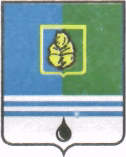 ПОСТАНОВЛЕНИЕАДМИНИСТРАЦИИ ГОРОДА КОГАЛЫМАХанты-Мансийского автономного округа - ЮгрыО внесении изменения в постановление Администрации города Когалыма от 12.07.2012 №1714 В соответствии с Федеральным законом от 27.07.2010 №210-ФЗ «Об организации предоставления государственных и муниципальных услуг», постановлением Правительства Российской Федерации от 26.03.2016 №236«О требованиях к предоставлению в электронной форме государственных и муниципальных услуг», приказом Департамента информационных технологий Ханты-Мансийского автономного округа – Югры от 26.03.2018 №55«О внесении изменений в приказ Департамента информационных технологий Ханты-Мансийского автономного округа – Югры  от 26.10.2017 №286«Об одобрении состава действий, которые включаются в административные регламенты предоставления государственных и муниципальных услуг», Уставом города Когалыма, постановлением Администрации города Когалыма от 13.04.2018 №757 «Об утверждении Порядка разработки и утверждения административных регламентов предоставления муниципальных услуг»:1. В постановление Администрации города Когалыма от 12.07.2012 №1714 «Об утверждении Административного регламента предоставления муниципальной услуги «Зачисление в образовательную организацию» (далее – постановление) внести следующее изменение:1.1. приложение к постановлению изложить в редакции согласно приложению к настоящему постановлению.2. Признать утратившими силу:2.1. постановление Администрации города Когалыма от 10.07.2014 №1684 «О внесении изменений в постановление Администрации города Когалыма от 12.07.2012 №1714»;2.2. постановление Администрации города Когалыма от 17.04.2015 №1107 «О внесении изменений в постановление Администрации города Когалыма от 12.06.2012 №1714»;2.3. постановление Администрации города Когалыма от 20.05.2016 №1409 «О внесении изменений в постановление Администрации города Когалыма от 12.06.2012 №1714»;2.4. постановление Администрации города Когалыма от 11.12.2017 №2644 «О внесении изменений в постановление Администрации города Когалыма от 12.06.2012 №1714».3. Управлению образования Администрации города Когалыма (С.Г.Гришина) направить в юридическое управление Администрации города Когалыма текст постановления и приложение к нему, его реквизиты, сведения об источнике официального опубликования в порядке и сроки, предусмотренные распоряжением Администрации города Когалыма  от 19.06.2013 №149-р «О мерах по формированию регистра муниципальных правовых актов Ханты-Мансийского автономного округа - Югры» для дальнейшего направления в Управление государственной регистрации нормативных правовых актов Аппарата Губернатора Ханты-Мансийского автономного округа – Югры.4. Опубликовать настоящее постановление и приложение к нему в газете «Когалымский вестник» и разместить на официальном сайте Администрации города Когалыма в информационно-телекоммуникационной сети «Интернет» (www.admkogalym.ru).5. Контроль за выполнением постановления возложить на заместителя главы города Когалыма О.В.Мартынову.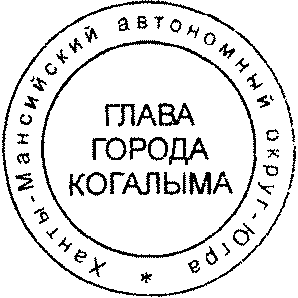 Глава города Когалыма							Н.Н.ПальчиковСогласовано:зам. главы города Когалыма				О.В.Мартынованачальник ЮУ						В.В.Геновначальник УО 						С.Г.Гришинаначальник УЭ						Е.Г.Загорскаяначальник ОРАР УЭ					А.А.ШумковПодготовлено:начальник ООиДО УО				М.Г.ВласенкоРазослать: УО-2, УЭ,  ЮУ, газета «Когалымский вестник», ООО «Ваш консультант», прокуратура.Приложение к постановлению Администрациигорода Когалымаот 07.06.2018 № 1244Административный регламентпредоставления муниципальной услуги«Зачисление в образовательную организацию»1. Общие положения1.1. Предмет регулирования административного регламента.Административный регламент предоставления муниципальной услуги «Зачисление в образовательную организацию» (далее - административный регламент, муниципальная услуга) устанавливает сроки и последовательность административных процедур и административных действий исполнителей муниципальной услуги, а также порядок их взаимодействия с заявителями при зачислении в муниципальные образовательные организации города Когалыма, реализующие образовательные программы начального общего, основного общего, среднего общего образования (далее - муниципальные общеобразовательные организации), а также в муниципальные организации дополнительного образования города Когалыма.Настоящий административный регламент не распространяется на отношения, возникающие при зачислении в муниципальные общеобразовательные организации для получения основного общего и среднего общего образования с углубленным изучением отдельных предметов или для профильного обучения. Зачисление в муниципальные общеобразовательные организации для получения основного общего и среднего общего образования с углубленным изучением отдельных предметов или для профильного обучения осуществляется согласно постановлению Правительства Ханты-Мансийского автономного округа - Югры от 09.08.2013 № 303-п «О Порядке организации индивидуального отбора при приеме либо переводе в государственные и муниципальные образовательные организации для получения основного общего и среднего общего образования с углубленным изучением отдельных учебных предметов или для профильного обучения».1.2. Круг заявителей1) Заявителями на зачисление в муниципальные общеобразовательные организации являются:- родители (законные представители) несовершеннолетних граждан от 6 лет 6 месяцев (на 1 сентября текущего года) до 18 лет;- совершеннолетние граждане.2) Заявителями на зачисление в муниципальное организации дополнительного образования являются:-.родители (законные представители) несовершеннолетних граждан от 5 лет до 18 лет;-.несовершеннолетние граждане в возрасте от 14 до 18 лет при письменном согласии их родителей (законных представителей).От имени заявителя могут выступать иные лица, имеющие право в соответствии с законодательством Российской Федерации либо в силу наделения их заявителями в порядке, установленном законодательством Российской Федерации, полномочиями выступать от их имени.1.3. Требования к порядку информирования о предоставлении муниципальной услуги.1.3.1. Информация о месте нахождения, справочных телефонах, графике работы, адресах электронной почты исполнителей муниципальной услуги.Исполнителями муниципальной услуги являются муниципальные общеобразовательные организации, муниципальные организации дополнительного образования города Когалыма (далее - муниципальные образовательные организации).Информация о месте нахождения, справочных телефонах, графике работы, адресах электронной почты и сайтах муниципальных образовательных организаций, участвующих в предоставлении муниципальной услуги, указаны в приложении 1 к настоящему административному регламенту.Курирующий орган - управление образования Администрации города Когалыма (далее - Управление образования).Место нахождения, справочные телефоны, адрес электронной почты Управления образования:улица Дружбы народов, 7, город Когалым, Ханты-Мансийский автономный округ - Югра, Тюменская область, 628481, 4 этаж;приемная Управления образования: 4 этаж, кабинет 402, номер телефона - 8(34667) 93521, факс - 8(34667) 25622;номера телефонов для справок: 8(34667) 93521, 8(34667) 93639, 8(34667) 93641;адрес электронной почты Управления образования: uokogalym@admkogalym.ru.График работы Управления образования:Понедельник - 08.30 - 18.00Вторник - пятница - 8.30 - 17.00Перерыв: 12.30 - 14.00Выходной: суббота, воскресенье.1.3.2. Информация о предоставлении муниципальной услуги, сведения, указанные в подпункте 1.3.1 пункта 1.3 настоящего административного регламента, размещаются на информационных стендах в месте предоставления муниципальной услуги и в информационно-телекоммуникационной сети «Интернет»:- на официальном сайте Администрации города Когалыма www.admkogalym.ru;- на сайте Управления образования www.uo.admkogalym.ru;- в федеральной государственной информационной системе «Единый портал государственных и муниципальных услуг (функций)» www.gosuslugi.ru (далее - Единый портал);- в региональной информационной системе Ханты-Мансийского автономного округа - Югры «Портал государственных и муниципальных услуг (функций) Ханты-Мансийского автономного округа – Югры» 86.gosuslugi.ru (далее - региональный портал);- на сайтах муниципальных образовательных организаций, адреса которых указаны в приложении 1 к настоящему административному регламенту.1.3.3. Информирование заявителей о правилах предоставления муниципальной услуги, в том числе о ходе предоставления муниципальной услуги, осуществляется в следующих формах:- письменной (при письменном обращении заявителя по почте, электронной почте, факсу);- устной (при личном обращении заявителя и/или по телефону);- в форме информационных (мультимедийных) материалов в информационно-телекоммуникационной сети «Интернет» на сайтах муниципальных образовательных организаций, сайте Управления образования, официальном сайте Администрации города Когалыма, Едином и региональном порталах.Информация о муниципальной услуге также размещается в форме информационных (текстовых) материалов на информационном стенде в месте предоставления муниципальной услуги.Информирование о предоставлении муниципальной услуги осуществляется на русском языке.1.3.4. В случае устного обращения (лично или по телефону) заявителя (его представителя) должностное лицо муниципальной образовательной организации, ответственное за предоставление муниципальной услуги, осуществляет устное информирование (соответственно лично или по телефону) обратившегося за информацией заявителя. Устное информирование осуществляется в соответствии с графиком работы муниципальной образовательной организации, указанным в приложении 1 к настоящему административному регламенту, продолжительностью не более 15 минут.Ответ на телефонный звонок начинается с информации о наименовании органа, в который обратился заявитель, фамилии, имени, отчестве (при наличии) и должности должностного лица муниципальной образовательной организации, принявшего телефонный звонок.При общении с заявителями (по телефону или лично) должностное лицо муниципальной образовательной организации, должно корректно и внимательно относиться к гражданам, не унижая их чести и достоинства. Устное информирование о порядке предоставления муниципальной услуги должно проводиться с использованием официально-делового стиля речи.При невозможности должностного лица, принявшего звонок, самостоятельно ответить на поставленный вопрос, телефонный звонок должен быть переадресован (переведен) на другое должностное лицо или же обратившемуся лицу должен быть сообщен телефонный номер, по которому можно будет получить необходимую информацию. Если для подготовки ответа требуется продолжительное время, должностное лицо муниципальной образовательной организации, осуществляющее устное информирование, может предложить заявителю направить в муниципальную образовательную организацию письменный запрос (в том числе в электронной форме) о предоставлении ему письменного ответа, либо назначить другое удобное для заявителя время для устного информирования.1.3.5. Для получения информации по вопросам предоставления муниципальной услуги, сведений о ходе ее оказания в письменной форме, в том числе электронной, заявителям необходимо обратиться в приемную муниципальной образовательной организации в соответствии с графиком работы, указанным в приложении 1 к настоящему административному регламенту.При консультировании в письменной форме, в том числе электронной, ответ на запрос заявителя направляется на указанный им адрес (на почтовый адрес или адрес электронной почты, указанный в запросе) в срок, не превышающий 3 календарных дней с даты поступления (регистрации) запроса в муниципальную образовательную организацию.Если информация, полученная в муниципальной образовательной организации, не удовлетворяет заявителя, то заявитель вправе в письменном виде, либо по электронной почте, или устно по телефону обратиться в Управление образования в соответствии с графиком работы, указанным в подпункте 1.3.1 пункта 1.3 настоящего административного регламента.Для получения информации по вопросам предоставления муниципальной услуги посредством Единого или регионального порталов заявителям необходимо использовать адреса в информационно-телекоммуникационной сети «Интернет», указанные в подпункте 1.3.2 пункта 1.3 настоящего административного регламента.1.3.6. На информационном стенде в местах предоставления муниципальной услуги и в информационно-телекоммуникационной сети «Интернет» на сайтах муниципальных образовательных организаций, сайте Управления образования, официальном сайте Администрации города Когалыма размещается следующая информация:- извлечения из законодательных и иных нормативных правовых актов     Российской Федерации, в том числе муниципальных правовых актов, содержащих нормы, регулирующие деятельность по предоставлению муниципальной услуги;- место нахождения, график работы, справочные телефоны, адрес электронной почты муниципальной образовательной организации, участвующей в предоставлении муниципальной услуги, а также Управления образования;- процедура получения информации заявителями по вопросам предоставления муниципальной услуги, сведений о ходе предоставления муниципальной услуги;- перечень документов, необходимых для предоставления муниципальной услуги;- бланки заявления о предоставлении муниципальной услуги и образец его заполнения;- основания для отказа в предоставлении муниципальной услуги;- блок-схема предоставления муниципальной услуги;- порядок обжалования решений, действий (бездействия) должностных лиц, предоставляющих муниципальную услугу;- информация о платности (бесплатности) предоставления муниципальной услуги;- текст настоящего административного регламента с приложениями (извлечения - на информационном стенде; полная версия размещается в информационно-телекоммуникационной сети «Интернет», либо полный текст настоящего административного регламента можно получить, обратившись к должностному лицу муниципальной образовательной организации; извлечения из настоящего административного регламента размещаются на информационном стенде);- приказ Управления образования о закреплении муниципальных общеобразовательных организаций за конкретными территориями города Когалыма (далее - приказ Управления образования о закреплении территорий);- правила приема в муниципальную образовательную организацию, утвержденные приказом директора муниципальной образовательной организации;- информация о количестве мест в 1-х классах муниципальной общеобразовательной организации (не позднее 10 календарных дней с момента издания приказа Управления образования о закреплении территорий);- информация о наличии свободных мест для приема детей, не проживающих на закрепленной территории (не позднее 1 июля текущего года).Приказы муниципальной образовательной организации о приеме детей на обучение размещаются на информационном стенде в день их издания.Кроме этого, с целью обеспечения информационной открытости муниципальная образовательная организация размещает на своем официальном сайте в информационно-телекоммуникационной сети «Интернет» информацию и документы согласно статье 29 Федерального закона от 29.12.2012 № 273-ФЗ «Об образовании в Российской Федерации».1.3.7. На Едином портале размещается следующая информация:- исчерпывающий перечень документов, необходимых для предоставления муниципальной услуги, требования к оформлению указанных документов, а также перечень документов, которые заявитель вправе представить по собственной инициативе;- круг заявителей;- срок предоставления муниципальной услуги;- результаты предоставления муниципальной услуги, порядок предоставления документа, являющегося результатом предоставления муниципальной услуги;- исчерпывающий перечень оснований для приостановления или отказа в предоставлении муниципальной услуги;- о праве заявителя на досудебное(внесудебное) обжалований действий (бездействий) и решений, принятых в ходе предоставления муниципальной услуги;- формы заявлений, используемые при предоставлении муниципальной услуги.Информация на Едином портале о порядке и сроках предоставления муниципальной услуги на основании сведений, содержащихся в федеральной государственной информационной системе «Федеральный реестр государственных и муниципальных услуг (функций)», предоставляется заявителю бесплатно.Доступ к информации о сроках и порядке предоставления муниципальной услуги осуществляется без выполнения заявителем каких-либо требований, в том числе без использования программного обеспечения, установка которого на технические средства заявителя требует заключения лицензионного или иного соглашения с правообладателем программного обеспечения, предусматривающего взимание платы, регистрацию или авторизацию заявителя или предоставление им персональных данных.2. Стандарт предоставления муниципальной услуги2.1. Наименование муниципальной услуги: «Зачисление в образовательную организацию».2.2. Наименование исполнителей муниципальной услуги.Муниципальная услуга предоставляется следующими муниципальными образовательными организациями:1) Муниципальные общеобразовательные организации:- Муниципальное автономное общеобразовательное учреждение «Средняя общеобразовательная школа № 1» города Когалыма;- Муниципальное автономное общеобразовательное учреждение «Средняя общеобразовательная школа № 3» города Когалыма;- Муниципальное автономное общеобразовательное учреждение «Средняя общеобразовательная школа № 5» города Когалыма;- Муниципальное автономное общеобразовательное учреждение «Средняя общеобразовательная школа № 6» города Когалыма;- Муниципальное автономное общеобразовательное учреждение «Средняя общеобразовательная школа № 7» города Когалыма;- Муниципальное автономное общеобразовательное учреждение «Средняя общеобразовательная школа № 8 с углубленным изучением отдельных предметов»;- Муниципальное автономное общеобразовательное учреждение «Средняя общеобразовательная школа № 10» города Когалыма.2) Муниципальные организации дополнительного образования:- Муниципальное автономное учреждение дополнительного образования «Детская школа искусств» города Когалыма;- Муниципальное автономное учреждение дополнительного образования «Дом детского творчества» города Когалыма.В соответствии с требованиями пункта 3 части 1 статьи 7 Федерального закона от 27.07.2010 № 210-ФЗ «Об организации предоставления государственных и муниципальных услуг» установлен запрет требовать от заявителя осуществления действий, в том числе согласований, необходимых для получения муниципальной услуги и связанных с обращением в иные государственные органы, органы муниципального самоуправления, организации, за исключением получения услуг и получения документов и информации, предоставляемых в результате предоставления таких услуг, включенных в Перечень услуг, которые являются необходимыми и обязательными для предоставления органами местного самоуправления города Когалыма муниципальных услуг, утвержденный решением Думы города Когалыма от 24.06.2011 № 58-ГД.(п. 2.2 в ред. постановления Администрации города Когалыма от 17.04.2015 № 1107)2.3. Результат предоставления муниципальной услуги.Результатом предоставления муниципальной услуги является:- приказ директора муниципальной образовательной организации о зачислении;- мотивированный отказ в зачислении в муниципальную образовательную организацию.Результат предоставления муниципальной услуги оформляется на официальном бланке муниципальной образовательной организации за подписью директора муниципальной образовательной организации либо лица, его замещающего.Результат предоставления муниципальной услуги по выбору заявителя может быть предоставлен в форме документа на бумажном носителе в муниципальной образовательной организации, по почте либо в форме электронного документа через личный кабинет на Едином портале в соответствии с подпунктом 3.5.5. пункта 3.5 административного регламента.2.4. Сроки предоставления муниципальной услуги.2.4.1. Сроки подачи заявления и издания приказа о зачислении в муниципальную общеобразовательную организацию.1) Сроки подачи заявления о зачислении в муниципальную общеобразовательную организацию.Для зачисления в 1 класс прием заявлений о зачислении осуществляется:- с 1 февраля по 30 июня текущего года - для граждан, проживающих на территории города Когалыма, за которой закреплена муниципальная общеобразовательная организация;- с 1 июля текущего года до момента заполнения свободных мест, но не позднее 5 сентября текущего года - для граждан, не проживающих на территории города Когалыма, за которой закреплена муниципальная общеобразовательная организация.Для зачисления в 10 класс муниципальной общеобразовательной организации прием заявлений о зачислении осуществляется с момента получения аттестатов об основном общем образовании до 1 июля текущего года. С 1 июля по 31 августа текущего года прием заявлений о зачислении осуществляется при наличии свободных мест.Для зачисления в 1, 10 классы муниципальной общеобразовательной организации в течение текущего учебного года прием заявлений о зачислении осуществляется в течение текущего учебного года при наличии свободных мест.Для зачисления во 2 - 9, 11 классы муниципальной общеобразовательной организации прием заявлений о зачислении осуществляется в течение календарного года при наличии свободных мест.2) Сроки издания приказа о зачислении в муниципальную общеобразовательную организацию.Приказ о зачислении в муниципальную общеобразовательную организацию издается директором:- в течение 7 рабочих дней после приема документов, указанных в подпункте 2.6.1 пункта 2.6 настоящего административного регламента - при зачислении в 1 класс;- в течение трех рабочих дней после приема заявления о зачислении и предоставленных документов - при зачислении в порядке перевода по инициативе заявителя из другой образовательной организации, осуществляющей образовательную деятельность.Приказы о зачислении в муниципальную общеобразовательную организацию размещаются на информационном стенде в день их издания.2.4.2. Сроки подачи заявления и издания приказа о зачислении в муниципальную организацию дополнительного образования.1) Сроки подачи заявления о зачислении в муниципальную организацию дополнительного образования.Для зачисления во вновь формируемые (на новый учебный год) группы объединений дополнительного образования (далее - вновь формируемые группы) прием заявлений осуществляется с 1 сентября по 15 сентября текущего года.Для зачисления в сформированные (действующие) группы объединений дополнительного образования на свободные места прием заявлений осуществляется в течение текущего учебного года.2) Сроки издания приказа о зачислении в муниципальную организацию дополнительного образования.Приказ о зачислении в муниципальную организацию дополнительного образования издается директором:- не позднее 15 сентября текущего года - при зачислении во вновь формируемые (на новый учебный год) группы;- в течение трех рабочих дней после приема заявления о зачислении и предоставленных документов - при зачислении в сформированные (действующие) группы.Приказ о зачислении во вновь формируемые группы размещается на информационном стенде в муниципальной организации дополнительного образования.2.4.3. Сроки приостановление предоставления муниципальной услугиПриостановление предоставления муниципальной услуги законодательством Российской Федерации не предусмотрено.2.5. Перечень нормативных правовых актов, регулирующих отношения, возникающие в связи с предоставлением муниципальной услуги.Предоставление муниципальной услуги осуществляется в соответствии с:- Конституцией Российской Федерации («Российская газета», №237, 25.12.1993);- Конвенцией о правах ребенка, одобренной Генеральной Ассамблеей ООН 20.11.1989 («Сборник международных договоров СССР», выпуск XLVI, 1993);- Законом Российской Федерации от 19.02.1993 № 4530-1«О вынужденных переселенцах» («Собрание законодательства Российской Федерации», 25.12.1995, №52, ст. 5110, «Российская газета», №247, 28.12.1995);- Федеральным законом от 24.07.1998 №124-ФЗ «Об основных гарантиях прав ребенка в Российской Федерации» («Собрание законодательства Российской Федерации», 03.08.1998, №31, ст. 3802, «Российская газета», №147, 05.08.1998);- Федеральным законом от 25.07.2002 №115-ФЗ «О правовом положении иностранных граждан в Российской Федерации» («Собрание законодательства Российской Федерации», 29.07.2002, №30, ст. 3032, «Российская газета», №140, 31.07.2002, «Парламентская газета», № 144, 31.07.2002);- Федеральным законом от 06.10.2003 №131-ФЗ «Об общих принципах организации местного самоуправления в Российской Федерации» («Собрание законодательства Российской Федерации», 06.10.2003, №40, ст. 3822, «Парламентская газета», 3186, 08.10.2003, «Российская газета», № 202, 08.10.2003);- Федеральным законом от 27.07.2006 №149-ФЗ «Об информации, информационных технологиях и о защите информации» («Российская газета», №165, 29.07.2006, «Собрание законодательства Российской Федерации», 31.07.2006, №31 (1 ч.), ст. 3448, «Парламентская газета», №126-127, 03.08.2006);- Федеральным законом от 27.07.2006 №152-ФЗ«О персональных данных» («Российская газета», №165, 29.07.2006, «Собрание законодательства Российской Федерации», 31.07.2006, №31 (1 ч.), ст. 3451, «Парламентская газета», №126-127, 03.08.2006);- Федеральным законом от 27.07.2010 №210-ФЗ«Об организации предоставления государственных и муниципальных услуг» («Российская газета», №168, 30.07.2010, «Собрание законодательства Российской Федерации», 02.08.2010, №31, ст. 4179);- Федеральным законом от 29.12.2012 № 273-ФЗ «Об образовании в Российской Федерации» («Собрание законодательства Российской Федерации», 31.12.2012, №53 (ч. 1), ст. 7598, «Российская газета», №303, 31.12.2012);- постановлением Правительства Российской Федерации от 26.03.2016 №236 «О требованиях к предоставлению в электронной форме государственных и муниципальных услуг» («Российская газета», №75, 08.04.2016 № 75, «Собрание законодательства Российской Федерации», 11.04.2016, №15, ст. 2084);- приказом Министерства образования и науки Российской Федерации от 29.08.2013 №1008 «Об утверждении Порядка организации и осуществления образовательной деятельности по дополнительным общеобразовательным программам» («Российская газета», №279, 11.12.2013);- приказом Министерства образования и науки Российской Федерации от 30.08.2013 №1015 «Об утверждении Порядка организации и осуществления образовательной деятельности по основным общеобразовательным программам - образовательным программам начального общего, основного общего и среднего общего образования» («Российская газета», №232, 16.10.2013);- приказом Министерства образования и науки Российской Федерации от 22.01.2014 №32 «Об утверждении Порядка приема граждан на обучение по образовательным программам начального общего, основного общего и среднего общего образования» («Российская газета», №83, 11.04.2014);- приказом Министерства образования и науки Российской Федерации от 12.03.2014 №177 «Об утверждении Порядка и условий осуществления перевода обучающихся из одной организации, осуществляющей образовательную деятельность по образовательным программам начального общего, основного общего и среднего общего образования, в другие организации, осуществляющие образовательную деятельность по образовательным программам соответствующих уровня и направленности»;- Законом Ханты-Мансийского автономного округа - Югры от 11.06.2010 № 102-оз «Об административных правонарушениях» («Собрание законодательства Ханты-Мансийского автономного округа – Югры», 01.06.2010 - 15.06.2010, №6 (часть I), ст. 461, «Новости Югры», №107, 13.07.2010);- Законом Ханты-Мансийского автономного округа - Югры от 01.07.2013 №68-оз «Об образовании в Ханты-Мансийском автономном округе – Югре» («Собрание законодательства Ханты-Мансийского автономного округа – Югры» (спецвыпуск), 02.07.2013, №7, ст. 831, «Новости Югры», №104, 10.09.2013);- Уставом города Когалыма («Когалымский вестник», №32, 12.08.2005);- Решением Думы города Когалыма от 09.02.2006 №208-ГД«Об утверждении Положения об управлении образования Администрации города Когалыма» (Когалымский вестник», №11, 17.03.2006);- Постановлением Администрации города Когалыма от 13.04.2018 №757 «Об утверждении порядка разработки и утверждения Административных регламентов предоставления муниципальных услуг» («Когалымский Вестник», 18.04.2018, №30);- Постановлением Администрации города Когалыма от 13.04.2018 №758 «Об утверждении порядка подачи и рассмотрения жалоб на решения и действия (бездействие) Администрации города Когалыма, ее структурных подразделений, и их должностных лиц, муниципальных служащих, а также на решения и действия (бездействие) многофункционального центра, работников многофункционального центра при предоставлении муниципальных услуг» («Когалымский Вестник», 18.04.2018, №30);- настоящим административным регламентом.2.6. Исчерпывающий перечень документов, необходимых для предоставления муниципальной услуги.2.6.1. Перечень документов, необходимых для зачисления в муниципальную общеобразовательную организацию.1) Зачисление в муниципальную общеобразовательную организацию осуществляется по личному заявлению заявителя (далее - заявление о зачислении) при предъявлении оригинала документа, удостоверяющего его личность, либо оригинала документа, удостоверяющего личность иностранного гражданина и лица без гражданства в Российской Федерации в соответствии со статьей 10 Федерального закона от 25.07.2002 № 115-ФЗ«О правовом положении иностранных граждан в Российской Федерации».Заявление о зачислении в муниципальную общеобразовательную организацию предоставляется в свободной форме с указанием следующих сведений:- фамилия, имя, отчество (последнее - при наличии) поступающего;- дата и место рождения поступающего;- адрес места жительства поступающего;- фамилия, имя, отчество (последнее - при наличии) родителей (законных представителей) несовершеннолетнего поступающего, адрес их места жительства;- контактные телефоны родителей (законных представителей) несовершеннолетнего поступающего, контактные телефоны совершеннолетнего поступающего.Заявление о зачислении в муниципальную общеобразовательную организацию может быть предоставлено по форме, приведенной в приложении 2 к настоящему административному регламенту. Форма заявления о зачислении размещается на информационном стенде и (или) на официальном сайте муниципальной общеобразовательной организации и Управления образования в информационно-телекоммуникационной сети «Интернет».Заявление о зачислении должно быть представлено на русском языке.2) Для зачисления в муниципальную общеобразовательную организацию родители (законные представители) детей, проживающих в городе Когалыме, за которой закреплена муниципальная общеобразовательная организация, для зачисления ребенка в 1 класс дополнительно к заявлению о зачислении предъявляют:- оригинал свидетельства о рождении ребенка или документ, подтверждающий родство заявителя;- свидетельство о регистрации ребенка по месту жительства или по месту пребывания на закрепленной территории или документ, содержащий сведения о регистрации ребенка по месту жительства или по месту пребывания на закрепленной территории. Предоставляется заявителем по собственной инициативе.Для зачисления в муниципальную общеобразовательную организацию родители (законные представители) детей, не проживающих на территории города Когалыма, за которой закреплена муниципальная общеобразовательная организация, дополнительно к заявлению о зачислении предъявляют свидетельство о рождении ребенка.Заявитель из числа родителей (законных представителей) ребенка, являющегося иностранным гражданином или лицом без гражданства, дополнительно предъявляет документ, подтверждающий родство заявителя (или законность представления прав ребенка), и документ, подтверждающий право заявителя на пребывание в Российской Федерации.Совершеннолетний поступающий, являющийся иностранным гражданином или лицом без гражданства дополнительно предъявляет документ, подтверждающий его право на пребывание в Российской Федерации.Иностранные граждане и лица без гражданства все документы представляют на русском языке или вместе с заверенным в установленном порядке переводом на русский язык.3) Для зачисления в муниципальную общеобразовательную организацию в порядке перевода по инициативе заявителя из другой образовательной организации, осуществляющей образовательную деятельность, заявитель представляет заявление о зачислении с предъявлением оригинала документа, удостоверяющего личность заявителя.Заявитель вместе с заявлением о зачислении предъявляет:- личное дело учащегося;- документы, содержащие информацию об успеваемости учащегося в текущем учебном году (выписка из классного журнала с текущими отметками и результатами промежуточной аттестации), заверенные печатью образовательной организации, из которой выбыл учащийся, и подписью ее руководителя (уполномоченного им лица).Требование предоставления других документов в качестве основания для приема учащихся в муниципальную общеобразовательную организацию в связи с переводом из другой образовательной организации, осуществляющей образовательную деятельность, не допускается.Муниципальная общеобразовательная организация при зачислении учащегося в порядке перевода в течение двух рабочих дней с даты издания приказа о зачислении письменно уведомляет образовательную организацию, из которой выбыл учащийся, о номере и дате приказа о зачислении учащегося.4) Для зачисления в муниципальную общеобразовательную организацию на обучение по образовательным программам среднего общего образования представляется аттестат об основном общем образовании установленного образца.5) Дети с ограниченными возможностями здоровья зачисляются на обучение по адаптированной основной общеобразовательной программе только с согласия их родителей (законных представителей) и на основании рекомендаций территориальной психолого-медико-педагогической комиссии. Для получения рекомендаций территориальной психолого-медико-педагогической комиссии родители (законные представители) могут обратиться по адресу: улица Дружбы народов, 7, город Когалым, Ханты-Мансийский автономный округ - Югра, Тюменская область, 628481; каб. 402, тел. 8(34667) 93521, тел./факс: 8(34667) 25622; e-mail: uo.kogalym@admkogalym.ru или каб. 415, тел. 8(34667) 93634 в рабочие дни (понедельник - пятница) с 08.30 до 17.00, обед с 12.30 до 14.00.6) Заявители вместе с заявлением о зачислении в муниципальную общеобразовательную организацию имеют право по своему усмотрению представлять другие документы.2.6.2. Перечень документов, необходимых для зачисления в муниципальную организацию дополнительного образования.Зачисление в муниципальную организацию дополнительного образования осуществляется по личному заявлению заявителя (заявление о зачислении), предоставленному в организацию по форме согласно приложению 3 к настоящему административному регламенту. При предоставлении заявления о зачислении заявитель предъявляет оригинал документа, удостоверяющего его личность, либо оригинал документа, удостоверяющего личность иностранного гражданина и лица без гражданства в Российской Федерации в соответствии со статьей 10 Федерального закона от 25.07.2002 № 115-ФЗ «О правовом положении иностранных граждан в Российской Федерации».Форма заявления о зачислении муниципальную организацию дополнительного образования размещается на информационном стенде и (или) на официальном сайте муниципальной общеобразовательной организации и Управления образования в информационно-телекоммуникационной сети «Интернет».Заявление о зачислении должно быть представлено на русском языке.К заявлению о зачислении заявитель прилагает справку от врача о состоянии здоровья поступающего с заключением о возможности заниматься в группах дополнительного образования по избранному профилю.2.6.3. Способы получения заявителями формы заявления о зачислении.Форму заявления о зачислении заявитель может получить:- на информационном стенде в муниципальной образовательной организации;- у должностного лица муниципальной образовательной организации, ответственного за предоставление муниципальной услуги;- посредством информационно-телекоммуникационной сети «Интернет» на официальном сайте муниципальной образовательной организации, сайте Управления образования, Едином и региональном порталах.2.6.4. Способы подачи заявления о зачислении:- при личном обращении в муниципальную образовательную организацию;- в форме электронного документа с использованием информационно-телекоммуникационной сети «Интернет», в том числе посредством Единого и регионального порталов;- по почте.2.7. Запрещается требовать от заявителя:- представления документов и информации или осуществления действий, представление или осуществление которых не предусмотрено нормативными правовыми актами, регулирующими отношения, возникающие в связи с предоставлением муниципальной услуги;- представление документов и информации, в том числе подтверждающих внесение заявителем платы за предоставление государственных и муниципальных услуг, которые находятся в распоряжении органов, предоставляющих государственные услуги, органов, предоставляющих муниципальные услуги, иных государственных органов, органов местного самоуправления либо подведомственных государственным органам или органам местного самоуправления организаций, участвующих в предоставлении предусмотренных частью 1 статьи 1 Федерального закона от 27.07.2010 № 210-ФЗ «Об организации предоставления государственных и муниципальных услуг» государственных и муниципальных услуг, в соответствии с нормативными правовыми актами Российской Федерации, нормативными правовыми актами Ханты-Мансийского автономного округа - Югры, муниципальными правовыми актами, за исключением документов, включенных в определенный частью 6 статьи 7 Федерального закона от 27.07.2010 № 210-ФЗ «Об организации предоставления государственных и муниципальных услуг» перечень документов. Заявитель вправе представить указанные документы и информацию в органы, предоставляющие государственные услуги, и органы, предоставляющие муниципальные услуги, по собственной инициативе.2.8. Исчерпывающий перечень оснований для отказа в приеме документов, необходимых для предоставления муниципальной услуги.Основанием для отказа в приеме документов при обращении в муниципальную общеобразовательную организацию является недостижение ребенком возраста 6 лет 6 месяцев на 1 сентября текущего года и отсутствие разрешения (приказа) Управления образования на прием такого ребенка в 1 класс (при зачислении в 1 класс).В этом случае заявителю предлагается обратиться в Управление образования для решения вопроса о приеме ребенка в муниципальную общеобразовательную организацию.Основанием для отказа в приеме документов при обращении в муниципальную организацию дополнительного образования является недостижение поступающего возраста 5 лет или превышение возраста поступающего 18 лет.2.9. Исчерпывающий перечень оснований для приостановления и (или) отказа в предоставлении муниципальной услуги.2.9.1. Основания для приостановления предоставления муниципальной услуги законодательством Российской Федерации не предусмотрены.2.9.2. Основанием для отказа в зачислении в муниципальную общеобразовательную организацию является:- отсутствие свободных мест.В случае отказа по причине отсутствия свободных мест в муниципальной общеобразовательной организации заявитель обращается в Управление образования для решения вопроса о зачислении ребенка или самого заявителя (если он совершеннолетний) в другую муниципальную общеобразовательную организацию, в которой имеются свободные места.Основанием для отказа в зачислении в муниципальную организацию дополнительного образования детей является:- отсутствие свободных мест;- непредоставление документов согласно подпункту 2.6.2 пункта 2.6 настоящего административного регламента;- наличие медицинских противопоказаний для обучения по дополнительным образовательным программам.2.9.3. В случае принятия решения об отказе в предоставлении муниципальной услуги по основаниям, предусмотренным в подпункте 2.9.2 пункта 2.9 настоящего административного регламента, заявителю направляется обычной или электронной почтой уведомление по форме согласно приложению 4 к настоящему административному регламенту с указанием причин отказа.2.10. Перечень услуг, которые являются необходимыми и обязательными для предоставления муниципальной услуги, в том числе сведения о документе (документах), выдаваемом (выдаваемых) муниципальными образовательными организациями, участвующими в предоставлении муниципальной услуги.Услуги, необходимые и обязательные для предоставления муниципальной услуги, отсутствуют.2.11. Порядок, размер и основания взимания государственной пошлины или иной платы, взимаемой за предоставление муниципальной услуги.Предоставление муниципальной услуги осуществляется на безвозмездной (бесплатной) основе.2.12. Максимальный срок ожидания в очереди при подаче заявления о предоставлении муниципальной услуги и при получении результата предоставления муниципальной услуги.Максимальный срок ожидания в очереди при подаче заявления о зачислении и при получении результата предоставления муниципальной услуги не должен превышать 15 минут.2.13. Срок и порядок регистрации заявления о предоставлении муниципальной услуги, в том числе поступившего посредством электронной почты и с использованием Единого или регионального порталов.В случае личного обращения заявителя в муниципальную образовательную организацию, заявление о зачислении подлежит обязательной регистрации должностным лицом, ответственным за прием и регистрацию документов, в журнале регистрации заявлений в день его поступления в муниципальную образовательную организацию в течение 15 минут.Письменные запросы, поступившие в муниципальную образовательную организацию в форме электронного документа, подлежат обязательной регистрации должностным лицом, ответственным за прием и регистрацию документов, в журнале регистрации заявлений в день поступления запроса в муниципальную образовательную организацию.Датой регистрации заявления о зачислении является день поступления заявления в муниципальную образовательную организацию.Заявление, поданное посредством Единого или регионального порталов, регистрируется технологическим сервисом, о чем поступает сообщение на электронную почту заявителя через его личный кабинет на Едином или региональном порталах.2.14. Требования к помещениям, в которых предоставляется муниципальная услуга, к местам ожидания и приема заявителей, размещению и оформлению визуальной, текстовой и мультимедийной информации о порядке предоставления муниципальной услуги.Помещения, в которых предоставляется муниципальная услуга, должны:- соответствовать установленным санитарно-эпидемиологическим правилам и нормативам, правилам пожарной безопасности, нормам охраны труда;- включать места для ожидания, места для информирования заявителей и заполнения необходимых документов, а также места для приема заявителей.При оборудовании помещений, в которых предоставляется муниципальная услуга, обеспечивается возможность беспрепятственной эвакуации всех заявителей и должностных лиц в случае возникновения чрезвычайной ситуации.Места ожидания и информирования заявителей оборудуются столами, стульями или скамьями (банкетками), информационными стендами, обеспечиваются бланками заявлений, писчей бумагой и канцелярскими принадлежностями в количестве, достаточном для оформления документов заявителями.Места для приема документов должны быть снабжены столом, стулом, иметь место для раскладки документов.Каждое рабочее место должностного лица, участвующего в предоставлении муниципальной услуги, должно быть оборудовано телефоном и персональным компьютером с возможностью доступа к необходимым информационным базам данных и печатающим устройствам, позволяющим своевременно и в полном объеме получать справочную информацию по вопросам предоставления муниципальной услуги и организовать предоставление муниципальной услуги в полном объеме.В целях обеспечения конфиденциальности сведений о заявителе, одним должностным лицом одновременно ведется прием только одного заявителя по одному обращению.Информационные стенды размещаются на видном, доступном месте в любом из форматов: настенных стендах, напольных или настольных стойках, призванных обеспечить заявителей исчерпывающей информацией.На информационных стендах и в информационно-телекоммуникационной сети «Интернет» размещается информация о порядке предоставления муниципальной услуги, а также информация, указанная в подпункте 1.3.6 пункта 1.3 настоящего административного регламента. Официальный сайт должен предоставлять пользователям возможность распечатки бланков запросов, обмен мнениями по вопросам предоставления муниципальных услуг, направление обращения и получения ответа в электронном виде.Оформление визуальной, текстовой и мультимедийной информации о порядке предоставления муниципальной услуги должно соответствовать оптимальному зрительному и слуховому восприятию этой информации заявителями.Помещения для предоставления муниципальной услуги должны соответствовать требованиям Федерального закона от 24.11.1995 №181-ФЗ «О социальной защите инвалидов в Российской Федерации» и иных нормативных правовых актов, регулирующих правоотношения в указанной сфере.2.15. Показатели доступности и качества муниципальной услуги.2.15.1. Показателями доступности муниципальной услуги являются:- транспортная доступность к местам предоставления муниципальной услуги;- возможность выбора способа обращения для получения муниципальной услуги (при личном обращении, посредством Единого или регионального порталов, по почте, по электронной почте);- минимальное количество взаимодействий заявителя с должностными лицами при предоставлении муниципальной услуги;- бесплатность предоставления муниципальной услуги;- доступность заявителей к форме заявления о предоставлении муниципальной услуги, размещенной на информационных стендах, в муниципальных образовательных организациях, Едином и региональном порталах, сайте Управления образования, сайтах муниципальных образовательных организаций, в том числе с возможностью ее распечатки.- доступность информирования заявителей по вопросам предоставления муниципальной услуги, в форме устного (в том числе по телефону) или письменного информирования, а также посредством сайта муниципальной образовательной организации, Единого или регионального порталов;- доступность информирования о порядке досудебного обжалования действий (бездействия) и решений, принятых в ходе предоставления муниципальной услуги;- возможность получения документов, являющихся результатом предоставления муниципальной услуги, в электронном виде посредством Единого или регионального портала.2.15.2. Показателями качества муниципальной услуги являются:- соблюдение должностными лицами, предоставляющими муниципальную услугу, сроков предоставления муниципальной услуги;- соблюдение времени ожидания в очереди при подаче заявления о зачислении и необходимых документов;- отсутствие обоснованных жалоб заявителей на качество предоставления муниципальной услуги, действия (бездействие) должностных лиц и решений, принимаемых (осуществляемых) в ходе предоставления муниципальной услуги;- восстановление нарушенных прав заявителя.2.16. Иные требования, в том числе учитывающие особенности предоставления муниципальной услуги в многофункциональных центрах предоставления государственных и муниципальных услуг и особенности предоставления муниципальной услуги в электронной форме.Муниципальная услуга посредством многофункционального центра не предоставляется.Предусматривается подача заявителем в электронной форме заявления о зачислении и документов, необходимых для предоставления муниципальной услуги, с использованием Единого или регионального порталов.Для получения муниципальной услуги посредством Единого и регионального порталов заявителю необходимо зарегистрироваться на них и активировать свою учетную запись.2.17. При предоставлении муниципальной услуги муниципальным общеобразовательным организациям запрещается:- отказывать в приеме заявления о предоставлении муниципальной услуги, в случае, если заявление о предоставлении муниципальной услуги подан в соответствии с информацией о сроках и порядке предоставления муниципальной услуги, опубликованной на Едином и региональном порталах;- отказывать в предоставлении муниципальной услуги в случае, если заявление о предоставлении муниципальной услуги подан в соответствии с информацией о сроках и порядке предоставления муниципальной услуги, опубликованной на Едином и региональном порталах.3. Состав, последовательность и сроки выполнения административных процедур (действий), требования к порядку их выполнения, в том числе особенности выполнения административных процедур (действий) в электронной форме3.1. Предоставление муниципальной услуги включает в себя следующие административные процедуры:- прием заявления о зачислении и предоставленных документов, их регистрация;- рассмотрение заявления о зачислении и предоставленных документов;- издание приказа о зачислении в муниципальную образовательную организацию и информирование заявителя о зачислении в муниципальную образовательную организацию.Блок-схема последовательности административных процедур при предоставлении муниципальной услуги приведена в приложении 5 к настоящему административному регламенту.3.2. Прием заявления о зачислении и предоставленных документов, их регистрация.3.2.1. Основание для начала административной процедуры.Основанием для начала административной процедуры является предоставление заявителем в муниципальную образовательную организацию заявления о зачислении и документов.3.2.2. Содержание административных действий, входящих в состав административной процедуры.При обращении заявителя в муниципальную образовательную организацию должностное лицо, ответственное за прием и регистрацию документов:- знакомится с документом, удостоверяющим личность заявителя, для установления факта родственных отношений и полномочий законного представителя поступающего;- знакомит заявителя с уставом, лицензией на осуществление образовательной деятельности, свидетельством о государственной аккредитации, с образовательными программами и другими документами, регламентирующими организацию и осуществление образовательной деятельности, права и обязанности учащихся муниципальной образовательной организации;- помогает заявителю заполнить заявление о зачислении в случае отсутствия у заявителя при личном обращении заполненного заявления или неправильном его заполнении;- делает копии документов с их оригиналов и заверяет копии документов, предоставленных заявителем;- в случае непредоставления заявителем всех документов, указанных в подпунктах 2.6.1 или 2.6.2 пункта 2.6 настоящего административного регламента, указывает, какие документы необходимо предоставить, и срок, в течение которого они должны быть предоставлены (не более 3 рабочих дней);- регистрирует заявление и предоставленные документы в журнале регистрации заявлений;- сообщает заявителю номер и дату регистрации заявления;- выдает заявителю уведомление о получении документов по форме согласно приложению 6 к настоящему административному регламенту.Административные действия, входящие в состав административной процедуры, осуществляются в день обращения заявителя в муниципальную образовательную организацию.При обращении в муниципальную общеобразовательную организацию родителей (законных представителей) о зачислении ребенка, не достигшего на 1 сентября текущего года возраста 6 лет 6 месяцев, должностное лицо направляет их в Управление образования. С целью выяснения готовности ребенка к обучению в школе Управление образования рекомендует родителям (законным представителям) обратиться в территориальную психолого-медико-педагогическую комиссию города Когалыма (ул. Дружбы народов, 7, город Когалым, Ханты-Мансийский автономный округ - Югра, Тюменская область, 628481; каб. 402, тел. 8(34667) 93521, тел./факс: 8(34667) 25622; e-mail: uo.kogalym@admkogalym.ru или каб. 415, тел. 8(34667) 93634 в рабочие дни (понедельник - пятница) с 08.30 до 17.00, обед с 12.30 до 14.00. Территориальная психолого-медико-педагогическая комиссия города Когалыма выдает заключение о готовности (неготовности) ребенка к обучению в школе его родителям (законным представителям) под роспись и направляет соответствующий протокол в Управление образования. На основании протокола территориальной психолого-медико-педагогической комиссии города Когалыма с заключением о готовности ребенка к обучению в школе Управление образования издает приказ о разрешении приема ребенка в 1 класс муниципальной общеобразовательной организации, который передается в течение 1 рабочего дня со дня его подписания в муниципальную общеобразовательную организацию.Заявление о зачислении, поступившее в муниципальную образовательную организацию посредством электронной почты, Единого или регионального порталов, в день поступления заявления распечатывается должностным лицом муниципальной образовательной организации на бумажном носителе и регистрируется в журнале регистрации заявлений. После регистрации заявления о зачислении должностное лицо, ответственное за прием и регистрацию документов, сообщает заявителю по адресу его электронной почты или по телефону, указанному в заявлении, номер и дату регистрации заявления, а также день и время личного посещения муниципальной образовательной организации для предоставления оригиналов документов.3.2.3. Сведения о должностном лице, ответственном за выполнение административной процедуры.Административные действия в рамках административной процедуры по приему и регистрации заявления о зачислении и предоставленных документов выполняет должностное лицо муниципальной образовательной организации, ответственное за прием и регистрацию документов.3.2.4. Критерии принятия решения.Критерием принятия решения о приеме и регистрации заявления о зачислении и документов является наличие заявления о зачислении и документов, указанных в подпункте 2.6.1 или 2.6.2 пункта 2.6 настоящего административного регламента.3.2.5. Результат исполнения административной процедуры.Результатом исполнения данной административной процедуры при письменном или электронном обращении заявителя, является прием заявления о зачислении и документов, их регистрация в журнале регистрации заявлений.3.2.6. Способ фиксации результата административной процедуры.Прием и регистрация заявления в письменном или электронном виде осуществляется в день его поступления в муниципальную образовательную организацию в течение 15 минут. При этом должностное лицо муниципальной образовательной организации, ответственное за прием и регистрацию документов, вносит следующие данные в журнал регистрации заявлений:- регистрационный номер заявления;- дата приема заявления и документов;- фамилия, имя, отчество заявителя;- перечень представленных документов;- подпись заявителя о сдаче документов.Факт ознакомления заявителя с уставом муниципальной образовательной организации, лицензией на осуществление образовательной деятельности, свидетельством о государственной аккредитации, с образовательными программами и другими документами, регламентирующими организацию и осуществление образовательной деятельности, фиксируется в заявлении о зачислении и заверяется личной подписью заявителя.В случае подачи запроса в электронной форме через Единый или региональный порталы заявление поступает непосредственно в информационную систему и обрабатывается технологическим сервисом.Если представленный запрос не соответствует установленным требованиям в личном кабинете на Едином или региональном порталах отображается статус «Отказ», в поле «Комментарий» отображается текст «В приеме документов отказано», а также указывается причина отказа в приеме запроса.В случае соответствия запроса установленным требованиям технологический сервис регистрирует заявление.3.2.7. После регистрации заявления и представленных документов должностное лицо муниципальной образовательной организации, ответственное за прием и регистрацию документов, в день регистрации заявления о зачислении направляет его директору муниципальной образовательной организации для вынесения резолюции (поручения).3.3. Рассмотрение заявления о зачислении и предоставленных документов.3.3.1. Основание для начала административной процедуры.Основанием для начала исполнения административной процедуры является получение должностным лицом муниципальной образовательной организации предоставленных заявителем документов и зарегистрированного заявления с резолюцией директора муниципальной образовательной организации по исполнению поручения.3.3.2. Содержание административных действий, входящих в состав административной процедуры.В рамках исполнения административной процедуры должностное лицо муниципальной образовательной организации в течение 1 рабочего дня со дня получения зарегистрированного заявления о зачислении проверяет его и предоставленные документы на предмет наличия оснований для отказа в предоставлении муниципальной услуги, предусмотренных в подпункте 2.9.2 пункта 2.9 настоящего административного регламента.В случае наличия оснований для отказа в предоставлении муниципальной услуги должностное лицо муниципальной образовательной организации в течение 3 рабочих дней со дня регистрации заявления о зачислении в журнале регистрации заявлений уведомляет заявителя в письменной форме об отказе в предоставлении муниципальной услуги с указанием причины отказа и адреса Управления образования, куда заявитель может обратиться для решения вопроса о получении общего или дополнительного образования.Уведомление об отказе в предоставлении муниципальной услуги подписывается директором муниципальной образовательной организации, регистрируется в книге исходящих документов и направляется заявителю посредством почтовой связи или электронной почты (если обращение было направлено в муниципальную образовательную организацию посредством электронной почты).В случае отсутствия оснований для отказа в предоставлении муниципальной услуги должностное лицо муниципальной образовательной организации переходит к исполнению следующей административной процедуры.3.3.3. Сведения о должностном лице, ответственном за выполнение административной процедуры.Административную процедуру выполняет должностное лицо муниципальной образовательной организации, назначенное директором муниципальной образовательной организации согласно резолюции по исполнению поручения.3.3.4. Критерии принятия решения.Критерием принятия решения о дальнейшем предоставлении или об отказе в предоставлении муниципальной услуги является наличие или отсутствие оснований для отказа в предоставлении муниципальной услуги, указанных в подпункте 2.9.2 пункта 2.9 настоящего административного регламента.3.3.5. Результат исполнения административной процедуры.Результатом исполнения данной административной процедуры является переход к исполнению следующей административной процедуры (издание приказа о зачислении в муниципальную образовательную организацию) или отказ в предоставлении муниципальной услуги (оформление и направление заявителю уведомления об отказе в предоставлении муниципальной услуги).3.3.6. Способ фиксации результата административной процедуры.Уведомление об отказе в предоставлении муниципальной услуги подписывается директором муниципальной образовательной организации, регистрируется в книге исходящих документов.Фиксация перехода к исполнению следующей административной процедуры (издание приказа о зачислении в муниципальную образовательную организацию) не предусматривается.3.4. Издание приказа о зачислении в муниципальную образовательную организацию и информирование заявителя о зачислении в муниципальную образовательную организацию.3.4.1. Основание для начала административной процедуры.Основанием для начала исполнения административной процедуры является наличие заявления о зачислении, зарегистрированного в журнале регистрации заявлений, полного перечня предоставленных документов и отсутствие оснований для отказа в предоставлении муниципальной услуги.3.4.2. Содержание административных действий, входящих в состав административной процедуры:- подготовка проекта приказа о зачислении в муниципальную образовательную организацию и направление его на подписание директору муниципальной образовательной организации либо лицу, его замещающему (продолжительность и (или) максимальный срок выполнения административного действия - в течение 1 рабочего дня со дня рассмотрения заявления о зачислении и предоставленных документов);- подписание приказа о зачислении в муниципальную образовательную организацию директором муниципальной образовательной организации либо лицом, его замещающим (продолжительность и (или) максимальный срок выполнения административного действия - в течение 1 рабочего дня со дня направления проекта приказа на подписание директору муниципальной образовательной организации либо лицу, его замещающему);- регистрация подписанного директором муниципальной образовательной организации либо лицом, его замещающим, приказа о зачислении (продолжительность и (или) максимальный срок выполнения административного действия - в день подписания приказа руководителем муниципальной образовательной организации либо лицом, его замещающим);- информирование заявителя о зачислении в муниципальную образовательную организацию путем размещения приказов о зачислении на информационном стенде и на официальном сайте муниципальной образовательной организации, а также устно по телефону, либо электронной почтой, либо письменно почтовым отправлением по адресу, указанному в заявлении (продолжительность и (или) максимальный срок выполнения административного действия: размещение на информационном стенде и на официальном сайте - в день подписания и регистрации приказа директором муниципальной образовательной организации либо лицом, его замещающим; устно по телефону, либо электронной почтой, либо письменно почтовым отправлением - в течение 1 рабочего дня после регистрации приказа о зачислении)3.4.3. Сведения о должностном лице, ответственном за выполнение административной процедуры (действия).Сведения о должностном лице, ответственном за выполнение административной процедуры:- за подготовку проекта приказа о зачислении в муниципальную образовательную организацию - должностное лицо муниципальной образовательной организации, назначенное директором муниципальной образовательной организации согласно указанию по исполнению (резолюции) ответственным за предоставление муниципальной услуги;- за подписание приказа о зачислении в муниципальную образовательную организацию - директор муниципальной образовательной организации либо лицо, его замещающее;- за регистрацию подписанного директором муниципальной образовательной организации либо лицом, его замещающим, приказа о зачислении - должностное лицо муниципальной образовательной организации, ответственное за прием и регистрацию документов;- за информирование заявителя о зачислении в муниципальную образовательную организацию - должностное лицо муниципальной образовательной организации, назначенное директором муниципальной образовательной организации согласно указанию по исполнению (резолюции) ответственным за предоставление муниципальной услуги.3.4.4. Критерии принятия решения.Критерием принятия решения об издании приказа о зачислении в муниципальную образовательную организацию является наличие заявления о зачислении и документов, указанных в подпункте 2.6.1 или 2.6.2 пункта 2.6 настоящего административного регламента и отсутствие оснований для отказа в предоставлении муниципальной услуги, указанных в подпункте 2.9.2 пункта 2.9 настоящего административного регламента.3.4.5. Результат исполнения административной процедуры.Результатом исполнения административной процедуры является издание директором муниципальной образовательной организации либо лицом, его замещающим, приказа о зачислении, его регистрация в книге приказов и информированность заявителя о зачислении в муниципальную образовательную организацию.3.4.6. Способ фиксации результата административной процедуры.Приказ о зачислении в муниципальную образовательную организацию регистрируется в журнале регистрации приказов. При этом должностное лицо муниципальной образовательной организации, ответственное за прием и регистрацию документов, вносит следующие данные в журнал регистрации приказов:- регистрационный номер приказа;- дата издания приказа;- заголовок приказа;- фамилия, имя, отчество лица, подготовившего проект приказа.3.5.Порядок осуществления в электронной форме посредством Единого портала административных процедур при предоставлении муниципальной услуги3.5.1.Запись на приём в муниципальную общеобразовательную организацию, для подачи запроса о предоставлении муниципальной услуги Запись на приём в муниципальную общеобразовательную организацию, для подачи запроса с использованием Единого портала, официального сайта не осуществляется.3.5.2.Формирование запроса о предоставлении муниципальной услугиФормирование запроса заявителем осуществляется посредством заполнения электронной формы запроса на Едином портале без необходимости дополнительной подачи запроса в какой-либо иной форме.На Едином портале, размещаются образцы заполнения электронной формы запроса.Форматно-логическая проверка сформированного запроса осуществляется автоматически после заполнения заявителем каждого из полей электронной формы запроса. При выявлении некорректно заполненного поля электронной формы запроса заявитель уведомляется о характере выявленной ошибки и порядке ее устранения посредством информационного сообщения непосредственно в электронной форме запроса.При формировании запроса заявителю обеспечивается:а) возможность копирования и сохранения запроса и иных документов, указанных в подпункте 2.6.1 пункта 2.6 настоящего административного регламента, необходимых для предоставления муниципальной услуги;б) возможность печати на бумажном носителе копии электронной формы запроса;в) сохранение ранее введенных в электронную форму запроса значений в любой момент по желанию заявителя, в том числе при возникновении ошибок ввода и возврате для повторного ввода значений в электронную форму запроса;г) заполнение полей электронной формы запроса до начала ввода сведений заявителем с использованием сведений, размещенных в федеральной государственной информационной системе «Единая система идентификации и аутентификации в инфраструктуре, обеспечивающей информационно-технологическое взаимодействие информационных систем, используемых для предоставления государственных и муниципальных услуг в электронной форме» (далее - единая система идентификации и аутентификации), и сведений, опубликованных на Едином портале в части, касающейся сведений, отсутствующих в единой системе идентификации и аутентификации;д) возможность вернуться на любой из этапов заполнения электронной формы запроса без потери ранее введенной информации;е) возможность доступа заявителя на Едином портале к ранее поданным запросам в течение не менее одного года, а также частично сформированных запросов - в течение не менее трех месяцев.Сформированный и подписанный запрос и иные документы, указанные в подпункте 2.6.1. пункта 2.6 настоящего административного регламента, необходимые для предоставления муниципальной услуги направляется в уполномоченный орган посредством Единого портала.3.5.3.Прием и регистрация муниципальной общеобразовательной организацией запроса и иных документов, необходимых для предоставления муниципальной услугиМуниципальная общеобразовательная организация обеспечивает прием документов, необходимых для предоставления муниципальной услуги, и регистрацию запроса без необходимости повторного представления заявителем таких документов на бумажном носителе.Срок регистрации запроса 1 рабочий день.Предоставление муниципальной услуги начинается с момента приема и регистрации муниципальной общеобразовательной организацией электронных документов, необходимых для предоставления муниципальной услуги.При получении запроса в электронной форме в автоматическом режиме осуществляется форматно-логический контроль запроса и заявителю сообщается присвоенный запросу в электронной форме уникальный номер, по которому в соответствующем разделе Единого портала заявителю будет представлена информация о ходе выполнения указанного запроса.Прием и регистрация запроса осуществляется должностным лицом, ответственным за прием и регистрацию заявления, поступившего посредством Единого портала.После принятия запроса заявителя должностным лицом, уполномоченным на предоставление муниципальной услуги, статус запроса заявителя в личном кабинете на Едином портале обновляется до статуса «принято».3.5.4. Оплата государственной пошлины за предоставление муниципальной услуги и уплата иных платежей, взимаемых в соответствии с законодательством Российской Федерации.Государственная пошлина за предоставление муниципальной услуги не взимается.3.5.5. Получение результата предоставления муниципальной услугиВ качестве результата предоставления муниципальной услуги заявитель по выбору вправе получить приказ директора муниципальной общеобразовательной организации о зачислении либо мотивированный отказ в зачислении в форме документа на бумажном носителе в муниципальной общеобразовательной организации, по почте либо в форме электронного документа через личный кабинет* на Едином портале.Заявитель вправе получить результат предоставления муниципальной услуги в форме электронного документа или документа на бумажном носителе в течение срока действия результата предоставления муниципальной услуги.*Действие данной административной процедуры будет реализовано в соответствии с постановлением Правительства Российской Федерации от 26.03.2016 № 236 «О требованиях к предоставлению в электронной форме государственных и муниципальных услуг» не позднее 31.12.2018.3.5.6. Получение сведений о ходе выполнения запросаЗаявитель имеет возможность получения информации о ходе предоставления государственной услуги.Информация о ходе предоставления муниципальной услуги направляется заявителю в срок, не превышающий одного рабочего дня после завершения выполнения соответствующего действия, на адрес электронной почты или с использованием средств Единого портала, по выбору заявителя.При предоставлении муниципальной услуги в электронной форме заявителю направляется:а) уведомление о приеме и регистрации запроса;б) уведомление о начале процедуры предоставления муниципальной услуги;в) уведомление о возможности получить результат предоставления муниципальной услуги, либо мотивированный отказ в предоставлении муниципальной услуги.4. Формы контроля за исполнением административного регламента4.1. Контроль за предоставлением муниципальной услуги осуществляется в форме проведения текущего контроля, документарных и выездных проверок полноты и качества предоставления муниципальной услуги.4.2. Порядок осуществления текущего контроля полноты и качества предоставления муниципальной услуги.Текущий контроль соблюдения последовательности действий, определенных административными процедурами по предоставлению муниципальной услуги, и принятия решений должностными лицами муниципальных образовательных организаций, участвующими в предоставлении муниципальной услуги, осуществляется непосредственно при предоставлении муниципальной услуги конкретному заявителю.Текущий контроль проводит директор муниципальной образовательной организации.Текущий контроль осуществляется путем проведения проверки своевременности, полноты и качества выполнения административных процедур в рамках предоставления муниципальной услуги, установленных настоящим административным регламентом.4.3. Порядок и периодичность осуществления проверок полноты и качества предоставления муниципальной услуги.4.3.1. Документарные и выездные проверки полноты и качества предоставления муниципальной услуги муниципальными образовательными организациями проводятся должностными лицами Управления образования на основании приказа начальника Управления образования.При документарных и выездных проверках могут рассматриваться все вопросы, связанные с предоставлением муниципальной услуги (комплексные проверки), или вопросы, связанные с исполнением той или иной административной процедуры (тематические проверки).4.3.2. Организация документарной проверки.Предметом документарной проверки являются сведения, содержащиеся в представляемых муниципальными образовательными организациями отчетах о результатах своей деятельности по предоставлению муниципальной услуги.Документарные проверки проводятся по месту нахождения Управления образования.По итогам анализа представленных документов должностное лицо, проводящее документарную проверку, составляет справку, в которой отражаются:- оценка соответствия качества фактически предоставляемых муниципальных услуг требованиям законодательства Российской Федерации, Ханты-Мансийского автономного округа - Югры, муниципальным правовым актам, настоящему административному регламенту;- заключение и (или) предложения по вопросам дальнейшей деятельности муниципальной образовательной организации с учетом оценки степени выполнения требований по предоставлению муниципальной услуги.4.3.3. Организация выездной проверки.Предметом выездной проверки являются:- соблюдение муниципальными образовательными организациями стандартов качества оказания муниципальной услуги;- наблюдение за процессом оказания муниципальными образовательными организациями муниципальной услуги.Выездная проверка проводится по месту нахождения муниципальной образовательной организации. Продолжительность выездной проверки не должна превышать 20 рабочих дней.Выездные проверки могут быть плановыми и внеплановыми.4.3.4. Плановые выездные проверки проводятся в соответствии с годовым планом работы Управления образования. План выездных проверок утверждается приказом Управления образования до 30 декабря года, предшествующего году, в котором планируется проведение выездных проверок, и размещается на официальном сайте Администрации города Когалыма в информационно-телекоммуникационной сети «Интернет» (www.admkogalym.ru).4.3.5. Внеплановые выездные проверки проводятся в случае:- получения от органов государственной власти, органов прокуратуры и иных правоохранительных органов информации о предполагаемых или выявленных нарушениях законодательства Российской Федерации, Ханты-Мансийского автономного округа - Югры, муниципальных правовых актов, настоящего административного регламента;- обнаружения Управлением образования в представленных муниципальной образовательной организации документах нарушений законодательства Российской Федерации, Ханты-Мансийского автономного округа - Югры, муниципальных правовых актов, связанных с предоставлением муниципальной услуги, настоящего административного регламента;- поступления от заявителей жалоб на нарушения законодательства Российской Федерации, их прав и законных интересов, в том числе на качество предоставления муниципальной услуги, а также поступления сведений из средств массовой информации.4.3.6. По результатам выездной проверки в течение 5 рабочих дней со дня ее завершения составляется акт, в котором отражаются все действия, осуществленные в ходе выездной проверки, выявленные нарушения и (или) недостатки. Акт подписывается всеми должностными лицами, проводившими проверку.В случае выявления нарушений и (или) недостатков Управление образования направляет муниципальной образовательной организации в день составления акта предложение об устранении нарушений и (или) недостатков, отраженных в акте проверки, с указанием сроков их устранения.Муниципальная образовательная организация, которой было направлено предложение об устранении нарушений и (или) недостатков, отраженных в акте проверки, должна исполнить его в установленные сроки и направить отчет в Управление образования об устранении нарушений и (или) недостатков с приложением документов, подтверждающих устранение нарушений и (или) недостатков.В случае если муниципальная образовательная организация не устранила нарушения и (или) недостатки в установленный срок или представленный отчет не подтверждает факт устранения выявленных нарушений и (или) недостатков, Управление образования рассматривает вопрос о привлечении должностных лиц муниципальной образовательной организации, ответственных за устранение нарушений и (или) недостатков, к ответственности в порядке, установленном законодательством Российской Федерации.4.4. Ответственность должностного лица, участвующего в предоставлении муниципальной услуги.Должностное лицо, ответственное за осуществление соответствующих административных процедур (действий) настоящего административного регламента, несет административную ответственность в соответствии с законодательством Российской Федерации и Ханты-Мансийского автономного округа - Югры за:- нарушение срока регистрации заявления о предоставлении муниципальной услуги и срока предоставления муниципальной услуги;- неправомерные отказы в приеме у заявителя документов, предусмотренных для предоставления муниципальной услуги, в предоставлении муниципальной услуги, в исправлении допущенных опечаток и ошибок в выданных в результате предоставления муниципальной услуги документах либо за нарушение установленного срока осуществления таких исправлений;- превышение максимального срока ожидания в очереди при подаче заявления о предоставлении муниципальной услуги, а равно при получении результата предоставления муниципальной услуги;- предоставление недостоверной и (или) неполной информации;- неправомерные решения и действия (бездействия), принимаемые (осуществляемые) в ходе предоставления муниципальной услуги;- неустранение нарушений и (или) недостатков, выявленных в ходе проверки полноты и качества предоставления муниципальной услуги.4.5. Порядок и формы контроля за предоставлением муниципальной услуги должны отвечать требованиям законодательства Российской Федерации, Ханты-Мансийского автономного округа - Югры, муниципальным правовым актам, настоящему административному регламенту.По результатам проверок, анализа соблюдения установленных требований предоставления муниципальной услуги, должны быть осуществлены необходимые меры по устранению выявленных нарушений и (или) недостатков в предоставлении муниципальной услуги.Граждане, их объединения и организации могут контролировать предоставление муниципальной услуги путем получения информации о ней по телефону, по письменным обращениям, по электронной почте, на сайте муниципальной образовательной организации.Граждане, их объединения и организации вправе информировать Управление образования и муниципальные образовательные организации о качестве и полноте предоставляемой муниципальной услуги.5. Досудебный (внесудебный) порядок обжалования решений и действий (бездействия) органа, предоставляющего муниципальную услугу, а также должностных лиц, муниципальных служащих.5.1. Заявитель имеет право на досудебное (внесудебное) обжалование действий (бездействия) и решений, принятых (осуществляемых) в ходе предоставления муниципальной услуги.5.2. Предметом досудебного (внесудебного) обжалования могут являться действия (бездействия) муниципальной образовательной организации, должностного лица муниципальной образовательной организации, предоставляющей муниципальную услугу, а также принимаемые ими решения в ходе предоставления муниципальной услуги.5.3. Заявитель, права и законные интересы которого нарушены, имеет право обратиться с жалобой, в том числе в следующих случаях:а) нарушение срока регистрации заявления заявителя о предоставлении муниципальной услуги, либо комплектного запроса;б) нарушение срока предоставления муниципальной услуги. в) требование у заявителя документов, не предусмотренных нормативными правовыми актами Российской Федерации, нормативными правовыми актами Ханты-Мансийского автономного округа - Югры, муниципальными правовыми актами города Когалыма, для предоставления муниципальной услуги, у заявителя;г) отказ в приеме документов, представление которых предусмотрено нормативными правовыми актами Российской Федерации, нормативными правовыми актами Ханты-Мансийского автономного округа - Югры, муниципальными правовыми актами города Когалыма, для предоставления муниципальной услуги;д) отказ в предоставлении муниципальной услуги, если основания отказа не предусмотрены федеральными законами и принятыми в соответствии с ними иными нормативными правовыми актами Российской Федерации, нормативными правовыми актами Ханты-Мансийского автономного округа - Югры, муниципальными правовыми актами города Когалыма; е) затребование с заявителя при предоставлении муниципальной услуги платы, не предусмотренной нормативными правовыми актами Российской Федерации, нормативными правовыми актами Ханты-Мансийского автономного округа - Югры, муниципальными правовыми актами города Когалыма;ж) отказ муниципальной образовательной организации, предоставляющей муниципальную услугу, должностного лица муниципальной образовательной организации, предоставляющей муниципальную услугу в исправлении допущенных опечаток и ошибок в выданных в результате предоставления муниципальной услуги документах либо нарушение установленного срока таких исправлений;з) нарушение срока или порядка выдачи документов по результатам предоставления муниципальной услуги;и) приостановление предоставления муниципальной услуги, если основания приостановления не предусмотрены федеральными законами и принятыми в соответствии с ними иными нормативными правовыми актами Российской Федерации, нормативными правовыми актами Ханты-Мансийского автономного округа - Югры, муниципальными правовыми актами города Когалыма. 5.4. Жалоба может быть подана в письменной форме на бумажном носителе, в том числе при личном приёме заявителя, направлена по почте, или в электронном виде с использованием информационно-телекоммуникационной сети «Интернет» посредством официального сайта администрации города Когалыма (www.admkogalym.ru), официального сайта многофункционального центра (далее-МФЦ) (http://mfc.admhmao.ru/), Единого или регионального порталов (www.gosuslugi.ru), портала федеральной государственной информационной системы, обеспечивающей процесс досудебного (внесудебного) обжалования решений и действий (бездействия), совершенных при предоставлении государственных и муниципальных услуг органами, предоставляющими государственные и муниципальные услуги, их должностными лицами, государственными и муниципальными служащими (do.gosuslugi.ru).5.5. Заявитель в жалобе указывает следующую информацию:а) наименование муниципальной образовательной организации, предоставляющей муниципальную услугу, должностного лица муниципальной образовательной организации, предоставляющей муниципальную услугу, ее руководителя и (или) работника, решения и действия (бездействие) которых обжалуются;б) фамилию, имя, отчество (последнее - при наличии), сведения о месте жительства заявителя - физического лица либо наименование, сведения о месте нахождения заявителя - юридического лица, а также номер (номера) контактного телефона, адрес (адреса) электронной почты (при наличии) и почтовый адрес, по которым должен быть направлен ответ заявителю;в) сведения об обжалуемых решениях и действиях (бездействии) муниципальной образовательной организации, предоставляющей муниципальную услугу, должностного лица муниципальной образовательной организации, предоставляющей муниципальную услугу;г) доводы, на основании которых заявитель не согласен с решением и действием (бездействием) муниципальной образовательной организации, предоставляющей муниципальную услугу, должностного лица муниципальной образовательной организации, предоставляющего муниципальную услугу.Заявителем могут быть представлены документы (при наличии), подтверждающие доводы заявителя, либо их копии.5.6. В случае подачи жалобы при личном приёме заявитель представляет документ, удостоверяющий его личность в соответствии с законодательством Российской Федерации.5.7. Если жалоба подается через представителя заявителя, также представляется документ, подтверждающий полномочия на осуществление действий от имени заявителя. В качестве такого документа может быть:а) оформленная в соответствии с законодательством Российской Федерации доверенность (для физических лиц);б) оформленная в соответствии с законодательством Российской Федерации доверенность, заверенная печатью заявителя (при наличии печати) и подписанная руководителем заявителя или уполномоченным этим руководителем лицом (для юридических лиц);в) копия решения о назначении или об избрании либо приказа о назначении физического лица на должность, в соответствии с которым такое физическое лицо обладает правом действовать от имени заявителя без доверенности.5.8. Приём жалоб в письменной форме осуществляется в месте предоставления муниципальной услуги (в месте, где заявитель подавал заявление на получение муниципальной услуги, нарушение порядка предоставления которой обжалуется, либо в месте, где заявителем получен результат указанной муниципальной услуги).Время приёма жалоб осуществляется в соответствии с графиком предоставления муниципальной услуги, указанным в подпункте 1.3.1 пункта 1.3 настоящего административного регламента.5.9. При подаче жалобы в электронном виде документы, подтверждающие полномочия на осуществление действий от имени заявителя, могут быть представлены в форме электронных документов, подписанных электронной подписью, вид которой предусмотрен законодательством Российской Федерации, при этом документ, удостоверяющий личность заявителя, не требуется.5.10. Основанием для начала процедуры досудебного (внесудебного) обжалования является поступление жалобы в муниципальную образовательную организацию или Управление образования, Администрацию города Когалыма, МФЦ. 5.11.Жалоба на действия (бездействие) должностного лица муниципальной образовательной организации и (или) решения, принятые должностным лицом муниципальной образовательной организации, подается директору муниципальной образовательной организации или лицу его замещающему.Жалоба на действия (бездействие) и (или) решения, принятые директором муниципальной образовательной организации, подается начальнику Управление образования.Жалоба на решения, принятые начальником Управления образования, рассматривается заместителем главы города Когалыма, курирующим сферу образования.При отсутствии заместителя главы города Когалыма, курирующего сферу образования, жалоба рассматривается главой города Когалыма, а в период его отсутствия – иным высшим должностным лицом, исполняющим его обязанности. 5.12.Жалоба на решения и действия (бездействие) муниципальной образовательной организации, предоставляющей муниципальную услугу, должностного лица муниципальной образовательной организации может быть подана заявителем через МФЦ. При поступлении жалобы МФЦ обеспечивает ее передачу в Управление образования в порядке и сроки, которые установлены соглашением о взаимодействии между МФЦ и Администрацией города Когалыма, но не позднее следующего рабочего дня со дня поступления жалобы.5.13.  Жалоба, поступившая в муниципальную образовательную организацию или Управление образования подлежит регистрации не позднее следующего рабочего дня со дня ее поступления. Жалоба, поступившая в Управление образования или муниципальную образовательную организацию, подлежит рассмотрению должностным лицом, наделенным полномочиями по рассмотрению жалоб в течение 15 рабочих дней со дня ее регистрации, а в случае обжалования отказа муниципальной образовательной организацией, должностным лицом муниципальной образовательной организации в приеме документов у заявителя либо в исправлении допущенных опечаток и ошибок или в случае обжалования нарушения установленного срока таких исправлений – в течение 5 рабочих дней со дня ее регистрации.5.14. Исчерпывающий перечень оснований для отказа в удовлетворении жалобы и случаев, в которых ответ на жалобу не даётся:Муниципальная образовательная организация или Управление образования отказывает в удовлетворении жалобы в следующих случаях:- наличие вступившего в законную силу решения суда, арбитражного суда по жалобе о том же предмете и по тем же основаниям;- подача жалобы лицом, полномочия которого не подтверждены в порядке, установленном законодательством Российской Федерации;- наличие решения по жалобе, принятого ранее в отношении того же заявителя и по тому же предмету жалобы.Муниципальная образовательная организация или Управление образования оставляет жалобу без ответа в следующих случаях:- наличие в жалобе нецензурных либо оскорбительных выражений, угроз жизни, здоровью и имуществу должностного лица, а также членов его семьи (с сообщением заявителю, направившему жалобу, о недопустимости злоупотребления правом);- текст письменной жалобы не поддается прочтению (за исключением случаев, когда фамилия и почтовый адрес поддаются прочтению, о чем в течение семи дней со дня регистрации обращения сообщается заявителю, направившему жалобу).5.15. Муниципальная образовательная организация, Управление образования обеспечивает объективное, всестороннее и своевременное рассмотрение жалобы, в случаях необходимости – с участием заявителя, направившего жалобу.По результатам рассмотрения жалобы муниципальная образовательная организация, Управление образования принимает решение о ее удовлетворении либо об отказе в ее удовлетворении в форме своего акта.При удовлетворении жалобы муниципальная образовательная организация, Управление образования принимает исчерпывающие меры по устранению выявленных нарушений, в том числе по выдаче заявителю результата муниципальной услуги, не позднее 5 рабочих дней со дня принятия решения, если иное не установлено законодательством Российской Федерации.В ответе по результатам рассмотрения жалобы указываются:- наименование, муниципальной образовательной организации, рассмотревшей жалобу, должность, фамилия, имя, отчество (при наличии) его должностного лица, принявшего решение по жалобе;- номер, дата, место принятия решения, включая сведения о должностном лице, решение или действие (бездействие) которого обжалуется;- фамилия, имя, отчество (при наличии) или наименование заявителя;- основания для принятия решения по жалобе;- принятое по жалобе решение;- в случае если жалоба признана обоснованной – сроки устранения выявленных нарушений, в том числе срок предоставления результата муниципальной услуги;- сведения о порядке обжалования принятого по жалобе решения.Ответ по результатам рассмотрения жалобы подписывается уполномоченным на рассмотрение жалобы должностным лицом.5.16. Не позднее дня, следующего за днем принятия решения, заявителю в письменной форме и по желанию заявителя в электронной форме направляется мотивированный ответ о результатах рассмотрения жалобы.5.17.  В случае установления в ходе или по результатам рассмотрения жалобы признаков состава административного правонарушения или преступления должностное лицо, наделенное полномочиями по рассмотрению жалоб, незамедлительно направляет имеющиеся материалы в органы прокуратуры.Все решения, действия (бездействия) муниципальной образовательной организации, Управление образования, Администрации города Когалыма, их должностных лиц муниципальных служащих заявитель вправе оспорить в судебном порядке.5.18. Заявитель имеет право на получение информации и документов, необходимых для обоснования и рассмотрения жалобы.5.19. Информация о порядке подачи и рассмотрения жалобы размещается на информационном стенде в месте предоставления муниципальной услуги и в информационно-телекоммуникационной сети «Интернет» на официальном сайте, Едином и региональном порталах.Приложение 1к Административному регламентупредоставления муниципальной услуги«Зачисление в образовательную организацию»ИНФОРМАЦИЯО МЕСТЕ НАХОЖДЕНИЯ, НОМЕРАХ ТЕЛЕФОНОВ ДЛЯ СПРАВОК, АДРЕСАХЭЛЕКТРОННОЙ ПОЧТЫ И САЙТАХ МУНИЦИПАЛЬНЫХ ОБРАЗОВАТЕЛЬНЫХОРГАНИЗАЦИЙ ГОРОДА КОГАЛЫМА, ПРЕДОСТАВЛЯЮЩИХМУНИЦИПАЛЬНУЮ УСЛУГУПриложение 2к Административному регламентупредоставления муниципальной услуги«Зачисление в образовательную организацию»ЗАЯВЛЕНИЕПриложение 3к Административному регламентупредоставления муниципальной услуги«Зачисление в образовательную организацию»ЗАЯВЛЕНИЕПриложение 4к Административному регламентупредоставления муниципальной услуги«Зачисление в образовательную организацию»                     Иванову И.И.                  (ФИО заявителя)Уведомление об отказе в зачислении в муниципальную образовательную организациюУведомляем, что на Ваше заявление от ____.____.20__   было принято решение об отказе в зачислении  в ______________________по причине ___________________________________________________________.Для решения вопроса об устройстве Вашего ребенка в другую муниципальную образовательную организацию, реализующую образовательные программы начального общего, основного общего, среднего общего образования, Вы можете обратиться в управление образования Администрации города Когалыма по адресу: город Когалым, улица Дружбы народов, 7; номера телефонов: 93521 (приемная начальника Управления образования), 93639, 93641.            Директор    ____________      _______________                                               подпись                    расшифровкаМ.П.Исполнитель (фамилия, имя, отчество, должность)телефонПриложение 5к Административному регламентупредоставления муниципальной услуги«Зачисление в образовательную организацию»Блок-схема последовательности административных процедурпри предоставлении муниципальной услуги «О зачислении в образовательную организацию»Приложение 6к Административному регламентупредоставления муниципальной услуги«Зачисление в образовательную организацию»УВЕДОМЛЕНИЕо получении документовследующие документы:Документы получил:М.П.От  «07»июня2018г. № 1244№ п/пНаименование организацииФ.И.О. руководителяМесто нахождения, почтовый адрес учрежденияТелефон, факсАдрес электр. почтыАдрес WWW-сайта ОУГрафик работы организации1.Муниципальное автономное общеобразовательное учреждение «Средняя общеобразовательная школа № 1» города КогалымаШарафутдинова Ирина Равильевна628482, г. Когалым, ул. Набережная 55А.т/ф 8 (34667) 47057sholsdora@mail.ruwww.sholsdora.ucoz.ruПонедельник - пятница - 08.00 - 16.00Перерыв: нетСуббота - 08.00 - 12.00Выходной: воскресенье.2.Муниципальное автономное общеобразовательное учреждение «Средняя общеобразовательная школа № 3» города КогалымаМаренюк Вячеслав Михайлович628486, г. Когалым, ул. Дружбы народов, 10/1.т/ф 8 (34667) 20603Shkola3kogalym@mail.ruwww.86sch3-kogalym.edusite.ruПонедельник - суббота - 09.00 - 17.00Перерыв: 12.30 - 14.00Выходной: воскресенье.3.Муниципальное автономное общеобразовательное учреждение «Средняя общеобразовательная школа № 5» города КогалымаЗаремский Павел Иосифович628484, г. Когалым, ул. Прибалтийская, 19.т. 8 (34667) 20244т/ф 8 (34667) 20378Kogschool5@mail.ruwww.86sch5-kogalym.edusite.ruПонедельник - 08.30 - 17.30Вторник - пятница - 8.30 - 17.00Перерыв: 12.30 - 14.00Суббота - 10.00 - 13.00Выходной: воскресенье.4.Муниципальное автономное общеобразовательное учреждение «Средняя общеобразовательная школа № 6» города КогалымаДзюба Ольга Ивановна628484, г. Когалым, ул. Бакинская, 29.т/ф 8 (34667) 23570Kog86sch6@mail.ruwww.86sch6-kogalym.edusite.ruПонедельник - пятница - 08.00 - 17.00Перерыв: 12.30 - 14.00Суббота - 09.00 - 13.00Выходной: воскресенье.5.Муниципальное автономное общеобразовательное учреждение «Средняя общеобразовательная школа № 7» города КогалымаНаливайкина Татьяна Алексеевна628485, г. Когалым, ул. Степана Повха, 13.т/ф 8 (34667) 23132school_7@rambler.ruwww.schsite.ru/kogalim-sch7Понедельник - пятница - 08.30 - 18.00Перерыв: 11.30 - 12.0014.30 - 15.00Суббота - 08.00 - 14.00Выходной: воскресенье.5.Муниципальное автономное общеобразовательное учреждение «Средняя общеобразовательная школа № 7» города КогалымаНаливайкина Татьяна Алексеевна628483, г. Когалым, ул. Привокзальная, 27.т. 8 (34667) 48930school_9_06@mail.ru-Понедельник - пятница - 08.30 - 18.00Перерыв: 11.30 - 12.0014.30 - 15.00Суббота - 08.00 - 14.00Выходной: воскресенье.6.Муниципальное автономное общеобразовательное учреждение «Средняя общеобразовательная школа № 8 с углубленным изучением отдельных предметов»Александрова Екатерина Викторовна628481, г. Когалым, ул. Янтарная, 11.т/ф 8 (34667) 27403Sch8kogalym@ya№dex.ruwww.s8kogalym.ruПонедельник - пятница - 08.00 - 17.00Перерыв: 12.30 - 13.30Суббота - 08.00 - 13.00Выходной: воскресенье.6.Муниципальное автономное общеобразовательное учреждение «Средняя общеобразовательная школа № 8 с углубленным изучением отдельных предметов»Александрова Екатерина Викторовна628485, г. Когалым, ул. Дружбы народов, 24.т/ф 8 (34667) 23433school8-2@mail.ru-Понедельник - пятница - 08.00 - 17.00Перерыв: 12.30 - 13.30Суббота - 08.00 - 13.00Выходной: воскресенье.7.Муниципальное автономное общеобразовательное учреждение «Средняя общеобразовательная школа № 10» города КогалымаНовохатский Михаил Викторович628481, г. Когалым, ул. Северная, 1.т. 8 (34667) 25220т/ф 8 (34667) 52199kogschool10@ya№dex.ruwww.kogschool10.edusite.ruПонедельник - пятница - 08.00 - 17.00Перерыв: нетСуббота - 08.00 - 14.00Выходной: воскресенье.8.Муниципальное автономное учреждение дополнительного образования «Детская школа искусств» города КогалымаВелижанин Николай Викторович628484, г. Когалым, ул. Мира, 17т. 8 (34667) 20575т/ф 8 (34667) 28817artschoolkogalym@mail.ruwww.dshi-kogalym.ruПонедельник - пятница - 08.30 - 17.00Перерыв: 12.30 - 14.00Суббота - 09.00 - 12.00Выходной: воскресенье.9.Муниципальное автономное учреждение дополнительного образования «Дом детского творчества» города КогалымаМихалик Наталья Анатольевна628484, г. Когалым, ул. Прибалтийская, 17а.т/ф 8 (34667) 23194domdt@bk.ruwww.domdt.mirtese№.ruПонедельник - пятница - 09.00 - 17.30Перерыв: 12.30 - 14.00Выходной: суббота, воскресенье.Директору МАОУ «__________________»Директору МАОУ «__________________»Директору МАОУ «__________________»Директору МАОУ «__________________»Директору МАОУ «__________________»Директору МАОУ «__________________»Директору МАОУ «__________________»ФИО директораФИО директораФИО директораФИО директораФИО директораФИО директораФИО директораотФИО заявителя (полностью) ФИО заявителя (полностью) ФИО заявителя (полностью) ФИО заявителя (полностью) ФИО заявителя (полностью) ФИО заявителя (полностью) ФИО заявителя (полностью) Место жительства:Место жительства:Место жительства:Место жительства:Место жительства:городгородгородулицаулицаулицадомдом, квартира, квартираПрошу принять моего ребенка (сына, дочь, опекаемого) (подчеркнуть)Прошу принять моего ребенка (сына, дочь, опекаемого) (подчеркнуть)Прошу принять моего ребенка (сына, дочь, опекаемого) (подчеркнуть)Прошу принять моего ребенка (сына, дочь, опекаемого) (подчеркнуть)Прошу принять моего ребенка (сына, дочь, опекаемого) (подчеркнуть)Прошу принять моего ребенка (сына, дочь, опекаемого) (подчеркнуть)Прошу принять моего ребенка (сына, дочь, опекаемого) (подчеркнуть)Прошу принять моего ребенка (сына, дочь, опекаемого) (подчеркнуть)Прошу принять моего ребенка (сына, дочь, опекаемого) (подчеркнуть)Прошу принять моего ребенка (сына, дочь, опекаемого) (подчеркнуть)Фамилия, имя, отчество (последнее – при наличии)Фамилия, имя, отчество (последнее – при наличии)Фамилия, имя, отчество (последнее – при наличии)Фамилия, имя, отчество (последнее – при наличии)Фамилия, имя, отчество (последнее – при наличии)Фамилия, имя, отчество (последнее – при наличии)Фамилия, имя, отчество (последнее – при наличии)Фамилия, имя, отчество (последнее – при наличии)Фамилия, имя, отчество (последнее – при наличии)Фамилия, имя, отчество (последнее – при наличии)вкласс указывается направление класса (группы)указывается направление класса (группы)указывается направление класса (группы)указывается направление класса (группы)указывается направление класса (группы)указывается направление класса (группы)указывается направление класса (группы)указывается направление класса (группы)с формой обучения (отметить):с формой обучения (отметить):с формой обучения (отметить):с формой обучения (отметить):- очная- очно-заочная- заочнаяСведения о поступающем в организацию:Сведения о поступающем в организацию:Сведения о поступающем в организацию:Сведения о поступающем в организацию:Сведения о поступающем в организацию:Сведения о поступающем в организацию:Сведения о поступающем в организацию:Сведения о поступающем в организацию:Сведения о поступающем в организацию:Сведения о поступающем в организацию:Сведения о поступающем в организацию:Сведения о поступающем в организацию:Сведения о поступающем в организацию:Сведения о поступающем в организацию:Сведения о поступающем в организацию:Сведения о поступающем в организацию:Сведения о поступающем в организацию:Сведения о поступающем в организацию:Дата рождения:Дата рождения:Дата рождения:Дата рождения:Место рождения:Место рождения:Место рождения:Место рождения:Место рождения:Место рождения:Место жительства:Место жительства:Место жительства:Место жительства:Место жительства:город, улица, дом, квартирагород, улица, дом, квартирагород, улица, дом, квартирагород, улица, дом, квартирагород, улица, дом, квартирагород, улица, дом, квартирагород, улица, дом, квартирагород, улица, дом, квартирагород, улица, дом, квартирагород, улица, дом, квартирагород, улица, дом, квартирагород, улица, дом, квартирагород, улица, дом, квартирагород, улица, дом, квартирагород, улица, дом, квартирателефонтелефонПрибыл(а) изПрибыл(а) изПрибыл(а) изПрибыл(а) из                                    города, села, района, школы, детского сада                                    города, села, района, школы, детского сада                                    города, села, района, школы, детского сада                                    города, села, района, школы, детского сада                                    города, села, района, школы, детского сада                                    города, села, района, школы, детского сада                                    города, села, района, школы, детского сада                                    города, села, района, школы, детского сада                                    города, села, района, школы, детского сада                                    города, села, района, школы, детского сада                                    города, села, района, школы, детского сада                                    города, села, района, школы, детского сада                                    города, села, района, школы, детского сада                                    города, села, района, школы, детского сада                                    города, села, района, школы, детского сада                                    города, села, района, школы, детского сада                                    города, села, района, школы, детского сада                                    города, села, района, школы, детского садаОкончил(а)Окончил(а)Окончил(а)класс (при приеме в 1 класс не заполняется)класс (при приеме в 1 класс не заполняется)класс (при приеме в 1 класс не заполняется)класс (при приеме в 1 класс не заполняется)класс (при приеме в 1 класс не заполняется)класс (при приеме в 1 класс не заполняется)класс (при приеме в 1 класс не заполняется)класс (при приеме в 1 класс не заполняется)класс (при приеме в 1 класс не заполняется)класс (при приеме в 1 класс не заполняется)класс (при приеме в 1 класс не заполняется)класс (при приеме в 1 класс не заполняется)Изучал(а)Изучал(а)Изучал(а)язык (при приеме в 1 класс не заполняется)язык (при приеме в 1 класс не заполняется)язык (при приеме в 1 класс не заполняется)язык (при приеме в 1 класс не заполняется)язык (при приеме в 1 класс не заполняется)язык (при приеме в 1 класс не заполняется)язык (при приеме в 1 класс не заполняется)язык (при приеме в 1 класс не заполняется)Сведения о родителях (законных представителях):Сведения о родителях (законных представителях):Сведения о родителях (законных представителях):Сведения о родителях (законных представителях):Сведения о родителях (законных представителях):Сведения о родителях (законных представителях):Сведения о родителях (законных представителях):Сведения о родителях (законных представителях):Сведения о родителях (законных представителях):Сведения о родителях (законных представителях):Сведения о родителях (законных представителях):Сведения о родителях (законных представителях):Сведения о родителях (законных представителях):Сведения о родителях (законных представителях):Сведения о родителях (законных представителях):Сведения о родителях (законных представителях):Сведения о родителях (законных представителях):Сведения о родителях (законных представителях):Мать:Мать:Фамилия, имя, отчество (последнее – при наличии)Фамилия, имя, отчество (последнее – при наличии)Фамилия, имя, отчество (последнее – при наличии)Фамилия, имя, отчество (последнее – при наличии)Фамилия, имя, отчество (последнее – при наличии)Фамилия, имя, отчество (последнее – при наличии)Фамилия, имя, отчество (последнее – при наличии)Фамилия, имя, отчество (последнее – при наличии)Фамилия, имя, отчество (последнее – при наличии)Фамилия, имя, отчество (последнее – при наличии)Фамилия, имя, отчество (последнее – при наличии)Фамилия, имя, отчество (последнее – при наличии)Фамилия, имя, отчество (последнее – при наличии)Фамилия, имя, отчество (последнее – при наличии)Фамилия, имя, отчество (последнее – при наличии)Фамилия, имя, отчество (последнее – при наличии)Фамилия, имя, отчество (последнее – при наличии)Фамилия, имя, отчество (последнее – при наличии)Место жительства:Место жительства:Место жительства:Место жительства:Место жительства:Место жительства:Место жительства:дом. тел.:дом. тел.:дом. тел.:моб. тел.:моб. тел.:Е-mail:Е-mail:Отец Отец Фамилия, имя, отчество (последнее – при наличии)Фамилия, имя, отчество (последнее – при наличии)Фамилия, имя, отчество (последнее – при наличии)Фамилия, имя, отчество (последнее – при наличии)Фамилия, имя, отчество (последнее – при наличии)Фамилия, имя, отчество (последнее – при наличии)Фамилия, имя, отчество (последнее – при наличии)Фамилия, имя, отчество (последнее – при наличии)Фамилия, имя, отчество (последнее – при наличии)Фамилия, имя, отчество (последнее – при наличии)Фамилия, имя, отчество (последнее – при наличии)Фамилия, имя, отчество (последнее – при наличии)Фамилия, имя, отчество (последнее – при наличии)Фамилия, имя, отчество (последнее – при наличии)Фамилия, имя, отчество (последнее – при наличии)Фамилия, имя, отчество (последнее – при наличии)Фамилия, имя, отчество (последнее – при наличии)Фамилия, имя, отчество (последнее – при наличии)Место жительства:Место жительства:Место жительства:Место жительства:Место жительства:Место жительства:Место жительства:дом. тел.:дом. тел.:дом. тел.:моб. тел.:моб. тел.:Е-mail:Е-mail: С уставом школы, лицензией на осуществление образовательной деятельности, свидетельством о государственной аккредитации и основными образовательными программами ознакомлен(а) С уставом школы, лицензией на осуществление образовательной деятельности, свидетельством о государственной аккредитации и основными образовательными программами ознакомлен(а) С уставом школы, лицензией на осуществление образовательной деятельности, свидетельством о государственной аккредитации и основными образовательными программами ознакомлен(а) С уставом школы, лицензией на осуществление образовательной деятельности, свидетельством о государственной аккредитации и основными образовательными программами ознакомлен(а) С уставом школы, лицензией на осуществление образовательной деятельности, свидетельством о государственной аккредитации и основными образовательными программами ознакомлен(а) С уставом школы, лицензией на осуществление образовательной деятельности, свидетельством о государственной аккредитации и основными образовательными программами ознакомлен(а) С уставом школы, лицензией на осуществление образовательной деятельности, свидетельством о государственной аккредитации и основными образовательными программами ознакомлен(а) С уставом школы, лицензией на осуществление образовательной деятельности, свидетельством о государственной аккредитации и основными образовательными программами ознакомлен(а) С уставом школы, лицензией на осуществление образовательной деятельности, свидетельством о государственной аккредитации и основными образовательными программами ознакомлен(а) С уставом школы, лицензией на осуществление образовательной деятельности, свидетельством о государственной аккредитации и основными образовательными программами ознакомлен(а) С уставом школы, лицензией на осуществление образовательной деятельности, свидетельством о государственной аккредитации и основными образовательными программами ознакомлен(а) С уставом школы, лицензией на осуществление образовательной деятельности, свидетельством о государственной аккредитации и основными образовательными программами ознакомлен(а) С уставом школы, лицензией на осуществление образовательной деятельности, свидетельством о государственной аккредитации и основными образовательными программами ознакомлен(а) С уставом школы, лицензией на осуществление образовательной деятельности, свидетельством о государственной аккредитации и основными образовательными программами ознакомлен(а) С уставом школы, лицензией на осуществление образовательной деятельности, свидетельством о государственной аккредитации и основными образовательными программами ознакомлен(а) С уставом школы, лицензией на осуществление образовательной деятельности, свидетельством о государственной аккредитации и основными образовательными программами ознакомлен(а) С уставом школы, лицензией на осуществление образовательной деятельности, свидетельством о государственной аккредитации и основными образовательными программами ознакомлен(а)подписьСогласен(на) на обработку своих персональных данных и персональных данных ребенка в порядке, установленном статьями 6, 9 Федерального закона от 27.07.2006 №152-ФЗ «О персональных данных»Согласен(на) на обработку своих персональных данных и персональных данных ребенка в порядке, установленном статьями 6, 9 Федерального закона от 27.07.2006 №152-ФЗ «О персональных данных»Согласен(на) на обработку своих персональных данных и персональных данных ребенка в порядке, установленном статьями 6, 9 Федерального закона от 27.07.2006 №152-ФЗ «О персональных данных»Согласен(на) на обработку своих персональных данных и персональных данных ребенка в порядке, установленном статьями 6, 9 Федерального закона от 27.07.2006 №152-ФЗ «О персональных данных»Согласен(на) на обработку своих персональных данных и персональных данных ребенка в порядке, установленном статьями 6, 9 Федерального закона от 27.07.2006 №152-ФЗ «О персональных данных»Согласен(на) на обработку своих персональных данных и персональных данных ребенка в порядке, установленном статьями 6, 9 Федерального закона от 27.07.2006 №152-ФЗ «О персональных данных»Согласен(на) на обработку своих персональных данных и персональных данных ребенка в порядке, установленном статьями 6, 9 Федерального закона от 27.07.2006 №152-ФЗ «О персональных данных»Согласен(на) на обработку своих персональных данных и персональных данных ребенка в порядке, установленном статьями 6, 9 Федерального закона от 27.07.2006 №152-ФЗ «О персональных данных»Согласен(на) на обработку своих персональных данных и персональных данных ребенка в порядке, установленном статьями 6, 9 Федерального закона от 27.07.2006 №152-ФЗ «О персональных данных»Согласен(на) на обработку своих персональных данных и персональных данных ребенка в порядке, установленном статьями 6, 9 Федерального закона от 27.07.2006 №152-ФЗ «О персональных данных»Согласен(на) на обработку своих персональных данных и персональных данных ребенка в порядке, установленном статьями 6, 9 Федерального закона от 27.07.2006 №152-ФЗ «О персональных данных»Согласен(на) на обработку своих персональных данных и персональных данных ребенка в порядке, установленном статьями 6, 9 Федерального закона от 27.07.2006 №152-ФЗ «О персональных данных»Согласен(на) на обработку своих персональных данных и персональных данных ребенка в порядке, установленном статьями 6, 9 Федерального закона от 27.07.2006 №152-ФЗ «О персональных данных»Согласен(на) на обработку своих персональных данных и персональных данных ребенка в порядке, установленном статьями 6, 9 Федерального закона от 27.07.2006 №152-ФЗ «О персональных данных»Согласен(на) на обработку своих персональных данных и персональных данных ребенка в порядке, установленном статьями 6, 9 Федерального закона от 27.07.2006 №152-ФЗ «О персональных данных»Согласен(на) на обработку своих персональных данных и персональных данных ребенка в порядке, установленном статьями 6, 9 Федерального закона от 27.07.2006 №152-ФЗ «О персональных данных»Согласен(на) на обработку своих персональных данных и персональных данных ребенка в порядке, установленном статьями 6, 9 Федерального закона от 27.07.2006 №152-ФЗ «О персональных данных»подписьК заявлению прилагаю следующие документы (отметить нужное):К заявлению прилагаю следующие документы (отметить нужное):К заявлению прилагаю следующие документы (отметить нужное):К заявлению прилагаю следующие документы (отметить нужное):К заявлению прилагаю следующие документы (отметить нужное):К заявлению прилагаю следующие документы (отметить нужное):К заявлению прилагаю следующие документы (отметить нужное):К заявлению прилагаю следующие документы (отметить нужное):К заявлению прилагаю следующие документы (отметить нужное):К заявлению прилагаю следующие документы (отметить нужное):К заявлению прилагаю следующие документы (отметить нужное):К заявлению прилагаю следующие документы (отметить нужное):К заявлению прилагаю следующие документы (отметить нужное):К заявлению прилагаю следующие документы (отметить нужное):К заявлению прилагаю следующие документы (отметить нужное):К заявлению прилагаю следующие документы (отметить нужное):К заявлению прилагаю следующие документы (отметить нужное):К заявлению прилагаю следующие документы (отметить нужное):свидетельство о рождении ребенка;свидетельство о рождении ребенка;свидетельство о рождении ребенка;свидетельство о рождении ребенка;свидетельство о рождении ребенка;свидетельство о рождении ребенка;свидетельство о рождении ребенка;свидетельство о рождении ребенка;свидетельство о рождении ребенка;свидетельство о рождении ребенка;паспорт;паспорт;паспорт;паспорт;паспорт;паспорт;свидетельства о регистрации по месту жительства;свидетельства о регистрации по месту жительства;свидетельства о регистрации по месту жительства;свидетельства о регистрации по месту жительства;свидетельства о регистрации по месту жительства;свидетельства о регистрации по месту жительства;свидетельства о регистрации по месту жительства;свидетельства о регистрации по месту жительства;свидетельства о регистрации по месту жительства;свидетельства о регистрации по месту жительства;свидетельства о регистрации по месту пребываниясвидетельства о регистрации по месту пребываниясвидетельства о регистрации по месту пребываниясвидетельства о регистрации по месту пребываниясвидетельства о регистрации по месту пребываниясвидетельства о регистрации по месту пребываниядокумент, содержащий сведения о регистрации ребенка по месту жительства или по месту пребывания:аттестат об основном общем образовании;другие документы (указать):«»20г./     (подпись заявителя)     (подпись заявителя)расшифровка подписиРегистрация заявления:Регистрация заявления:Регистрация заявления:Регистрация заявления:Регистрационный номер Дата регистрации:Директору МАОУ ______________________Директору МАОУ ______________________Директору МАОУ ______________________Директору МАОУ ______________________Директору МАОУ ______________________Директору МАОУ ______________________Директору МАОУ ______________________ФИО директораФИО директораФИО директораФИО директораФИО директораФИО директораФИО директораотФИО заявителя (полностью) ФИО заявителя (полностью) ФИО заявителя (полностью) ФИО заявителя (полностью) ФИО заявителя (полностью) ФИО заявителя (полностью) ФИО заявителя (полностью) Место жительства:Место жительства:Место жительства:Место жительства:городгородгородулицаулицаулицадомдом, квартираПрошу принять моего ребенка (сына, дочь, опекаемого) (подчеркнуть)Прошу принять моего ребенка (сына, дочь, опекаемого) (подчеркнуть)Прошу принять моего ребенка (сына, дочь, опекаемого) (подчеркнуть)Фамилия, имя, отчество (последнее – при наличии)Фамилия, имя, отчество (последнее – при наличии)Фамилия, имя, отчество (последнее – при наличии)в объединениев объединениеотдела (отделения)Сведения о поступающем в организацию:Сведения о поступающем в организацию:Сведения о поступающем в организацию:Сведения о поступающем в организацию:Сведения о поступающем в организацию:Сведения о поступающем в организацию:Сведения о поступающем в организацию:Сведения о поступающем в организацию:Сведения о поступающем в организацию:Сведения о поступающем в организацию:Сведения о поступающем в организацию:Дата рождения:Место рождения:Место рождения:Место жительства:Место жительства:город, улица, дом, квартирагород, улица, дом, квартирагород, улица, дом, квартирагород, улица, дом, квартирагород, улица, дом, квартирагород, улица, дом, квартирателефонтелефонтелефонтелефонПосещает школу (детский сад)Посещает школу (детский сад)Посещает школу (детский сад), классСведения о родителях (законных представителях):Сведения о родителях (законных представителях):Сведения о родителях (законных представителях):Сведения о родителях (законных представителях):Сведения о родителях (законных представителях):Сведения о родителях (законных представителях):Сведения о родителях (законных представителях):Сведения о родителях (законных представителях):Сведения о родителях (законных представителях):Мать:Фамилия, имя, отчество (последнее – при наличии)Фамилия, имя, отчество (последнее – при наличии)Фамилия, имя, отчество (последнее – при наличии)Фамилия, имя, отчество (последнее – при наличии)Фамилия, имя, отчество (последнее – при наличии)Фамилия, имя, отчество (последнее – при наличии)Фамилия, имя, отчество (последнее – при наличии)Фамилия, имя, отчество (последнее – при наличии)Фамилия, имя, отчество (последнее – при наличии)должность, место работыдолжность, место работыдолжность, место работыдолжность, место работыдолжность, место работыдолжность, место работыдолжность, место работыдолжность, место работыдолжность, место работыдом. тел.:дом. тел.:моб. тел.:Е-mail:Отец Фамилия, имя, отчество (последнее – при наличии)Фамилия, имя, отчество (последнее – при наличии)Фамилия, имя, отчество (последнее – при наличии)Фамилия, имя, отчество (последнее – при наличии)Фамилия, имя, отчество (последнее – при наличии)Фамилия, имя, отчество (последнее – при наличии)Фамилия, имя, отчество (последнее – при наличии)Фамилия, имя, отчество (последнее – при наличии)Фамилия, имя, отчество (последнее – при наличии)должность, место работыдолжность, место работыдолжность, место работыдолжность, место работыдолжность, место работыдолжность, место работыдолжность, место работыдолжность, место работыдолжность, место работыдом. тел.:дом. тел.:дом. тел.:моб. тел.:моб. тел.:Е-mail:С уставом учреждения, лицензией на осуществление образовательной деятельности, основными образовательными программами ознакомлен(а)подписьСогласен(на) на обработку своих персональных данных и персональных данных ребенка в порядке, установленном статьями 6, 9 Федерального закона от 27.07.2006 № 152-ФЗ «О персональных данных»подписьК заявлению прилагаю следующие документы (отметить нужное):К заявлению прилагаю следующие документы (отметить нужное):  медицинский документ (справка) о состоянии здоровья ребёнка   медицинский документ (справка) о состоянии здоровья ребёнка   другие документы (указать):«»20г./     (подпись заявителя)     (подпись заявителя)расшифровка подписиДокументы получены  ____. ____. 20 ____ г./Должность лица, ответственного за прием документов подписьрасшифровка подписиРегистрация заявления:Регистрация заявления:Регистрация заявления:Регистрация заявления:Регистрационный номер Дата регистрации:от20г.№Муниципальным автономным общеобразовательным учреждением «______________________________________»Муниципальным автономным общеобразовательным учреждением «______________________________________»Муниципальным автономным общеобразовательным учреждением «______________________________________»в лицеФИО лица, ответственного за прием и регистрацию документовФИО лица, ответственного за прием и регистрацию документовполучены от получены от ФИО заявителя, представившего документы№Наименование документа, реквизиты документа (при их наличии)Количество экземпляровКоличество экземпляров№Наименование документа, реквизиты документа (при их наличии)оригиналкопия1.Заявление о приеме в общеобразовательную организацию:дата регистрации заявления: ______________входящий номер заявления: ______________2.Свидетельство о рождении, серия _____ номер _____________3. Документ, подтверждающий регистрацию по месту жительства на территории, закрепленной за организацией – ____________________________________________________________________________________________________________4.Другие документы (указать конкретно):4.4.4.Срок уведомления о зачислении в организацию:Срок уведомления о зачислении в организацию:Срок уведомления о зачислении в организацию:Срок уведомления о зачислении в организацию:до Контактные телефоны организации:Контактные телефоны организации:Контактные телефоны организации:E-mail организации:E-mail организации:Контактные телефоны управления образования АдминистрацииКонтактные телефоны управления образования АдминистрацииКонтактные телефоны управления образования АдминистрацииКонтактные телефоны управления образования АдминистрацииКонтактные телефоны управления образования Администрациигорода Когалыма:93607, 93641, 9363993607, 93641, 9363993607, 93641, 9363993607, 93641, 93639Документы сдал:/подписьрасшифровка подписи «»20г./Должность лица, ответственного за прием документов подписьрасшифровка подписи«»20г.